БЛАГОДАРНЫЙ    Периодическое печатное издание муниципального образования город БлагодарныйСЕГОДНЯ В НОМЕРЕ:1. Сообщение о проведении публичных слушаний                      12. Распоряжение администрации города Благодарного №6-р от 21 ноября 2016 года                                                                            13. Проект решения Благодарненской городской Думы         1- 234. Информационное сообщение                                                     235.Постановление администрации города Благодарного №560 от 21.11.2016 года                                                                              24Сообщениео проведении публичных слушанийВ соответствии с распоряжением администрации города Благодарного Благодарненского района Ставропольского края от 21 ноября 2016 года          № 6-р «О назначении публичных слушаний по проекту решения Благодарненской городской Думы «О бюджете города Благодарного Благодарненского района Ставропольского края на 2017 год и плановый период 2018 и 2019 годов», уведомляем жителей города Благодарного о проведении публичных слушаний.Тема: Обсуждение проекта решения Благодарненской городской Думы «О бюджете муниципального образования город Благодарный Благодарненского района Ставропольского края на 2016 год и плановый период 2017 и 2018 годов».Дата и время проведения: 05 декабря 2016 года 10-00 часов. Место проведения: зал заседаний администрации города Благодарного. г. Благодарный, пер. Октябрьский, 15, 1 этаж. Участниками публичных слушаний с правом выступления для аргументации своих предложений являются жители города, депутаты Благодарненской городской Думы и (или) должностные лица администрации города, которые внесли в оргкомитет в письменной форме свои предложения по указанной теме не позднее 3 дней до даты проведения публичных слушаний, Участниками публичных слушаний без права выступления на публичных слушаниях могут быть все заинтересованные жители города, представители средств массовой информации.Письменные отзывы, замечания и предложения по проекту решения Благодарненской городской Думы «О бюджете муниципального образования город Благодарный Благодарненского района Ставропольского края на 2015 год» регистрируются до 17 часов 01 декабря 2016 года по адресу: 356420, Ставропольский край, г. Благодарный, пер. Октябрьский, 15, 1 этаж, отдел бюджетного планирования, учета и отчетности.С проектом решения Благодарненской городской Думы «О бюджете города Благодарного Благодарненского района Ставропольского края на 2017 год и плановый период 2018 и 2019 годов» можно ознакомиться по адресу: 356420, Ставропольский край, г. Благодарный, пер. Октябрьский, 15, 1 этаж, отдел бюджетного планирования, учета и отчетности с 8 до 17 часов (перерыв с 12 до 13 часов) ежедневно, кроме субботы и воскресенья, а также на официальном сайте муниципального образования город Благодарный в сети Интернет по адресу: www.gorodblag.ucoz.ru.ОргкомитетРАСПОРЯЖЕНИЕ ГЛАВЫ ГОРОДА БЛАГОДАРНОГО21.11.2016 г.	            г. Благодарный	                           № 6-рО назначении публичных слушаний по проекту решения Благодарненскойгородской Думы «О бюджете города Благодарного Благодарненского района Ставропольского края на 2017 год и плановый период 2018 и 2019 годов»В соответствии с Положением о порядке организации и проведении публичных слушаний в муниципальном образовании город Благодарный, утвержденном решением Благодарненской городской Думы 22 октября 2008 года № 192 (с изменениями, внесенными решением Благодарненской городской Думы от 26.05.2011 г. № 408), Уставом города Благодарного Благодарненского района Ставропольского края1. Провести публичные слушания по проекту решения Благодарненской городской Думы «О бюджете города Благодарного Благодарненского района Ставропольского края на 2017 год и плановый период 2018 и 2019 годов».2. Время и место проведения публичных слушаний: 10-00 часов, 05 декабря 2016 года.3. Инициатором публичных слушаний является глава города Благодарного Тормосов Д.А.4. Срок подачи замечаний и предложений по проекту решения Благодарненской городской Думы «Об утверждении отчета об исполнении бюджета города Благодарного Благодарненского района Ставропольского края за 2015 год» до 17 часов 01 декабря 2016 года по адресу: 356420, Ставропольский край, г. Благодарный, пер. Октябрьский, 15, 1 этаж, отдел бюджетного планирования, учета и отчетности.5. Создать оргкомитет в составе:Логачева Светлана Николаевна – управляющий делами администрации города Благодарного, председатель оргкомитетаЧлены оргкомитета:Мозгот Юрий Александрович – начальник отдела правового, кадрового и организационного обеспечения администрации города Благодарного;Шаповалова Любовь Умалатовна – ведущий специалист отдела правового, кадрового и организационного обеспечения администрации города Благодарного.6. Опубликовать сообщение о проведении публичных слушаний.7. Настоящее распоряжение вступает в силу со дня его подписания.Глава города Благодарного		                                  Д.А. ТормосовПРОЕКТБЛАГОДАРНЕНСКАЯ ГОРОДСКАЯ ДУМАРЕШЕНИЕг. БлагодарныйО бюджете города Благодарного Благодарненского района Ставропольского края на 2017 год и плановый период 2018 и 2019 годовВ соответствии с Бюджетным кодексом Российской Федерации, Федеральным законом от 06.10.2003 года № 131-ФЗ "Об общих принципах организации местного самоуправления в Российской Федерации", Уставом муниципального образования город Благодарный Благодарненского района Благодарненская городская Дума,РЕШИЛА:1. Утвердить основные характеристики бюджета города Благодарного Благодарненского района Ставропольского края (далее местный бюджет)  на 2017 год и плановый период 2018 и 2019 годов:1). общий объем доходов местного бюджета  на 2017 год в сумме 65398,691  тыс. рублей,  на 2018 год - в сумме 53439,410 тыс. рублей и на 2019 год – в сумме 55180,360 тыс. рублей; 2). общий объем расходов местного бюджета  на 2017 год в сумме 65 398,691 тыс. рублей, на 2018 год – в сумме 53439,410 тыс. рублей, в том числе условно утвержденные расходы в сумме 1335,985 тыс. рублей и на 2019 год в сумме 55180,360 тыс. рублей, в том числе условно утвержденные расходы в сумме 2759,018 тыс. рублей;3). дефицит местного бюджета на 2017 год в сумме 0,000 тыс. рублей,  на 2018 год – в сумме 0,000 тыс. рублей и на 2019 год – в сумме 0,000 тыс. рублей.2. Утвердить источники финансирования дефицита бюджета города Благодарного  на 2017 год согласно приложению 1 к настоящему решению и плановый период 2018 и 2019 годов согласно приложению 2 к настоящему решению.3. Утвердить перечень главных администраторов доходов местного бюджета  - органов местного самоуправления муниципального образования город  Благодарный Благодарненского района Ставропольского края, органов администрации Благодарненского муниципального района Ставропольского края на 2017 год и плановый период 2018 и 2019 годов согласно приложению 3 к настоящему решению.    4. Утвердить перечень главных администраторов источников финансирования дефицита бюджета – органов местного самоуправления муниципального образования город Благодарный  Благодарненского района Ставропольского края на 2017 год и плановый период 2018 и 2019 годов согласно приложению 4 к настоящему решению.5. Утвердить распределение доходов бюджета города Благодарного  Благодарненского района Ставропольского края в соответствии с классификацией доходов бюджетов бюджетной классификации Российской Федерации на 2017 год согласно приложению 5 к настоящему решению и плановый период 2018 и 2019 годов согласно приложению 6 к настоящему решению.6. Учесть в составе доходов бюджета города Благодарного Благодарнеского района Ставропольского краяобъем межбюджетных трансфертов, получаемых из краевого бюджета, на 2017 год в сумме 110,450 тыс. рублей, на 2018 год – в сумме            88,360 тыс. рублей и на 2019 год – в сумме 88,360 тыс. рублей.7. Утвердить распределение бюджетных ассигнований по главным распорядителям средств местного бюджета, разделам (РЗ), подразделам (ПР), целевым статьям (муниципальным программам) (ЦСР) и группам видов расходов (ВР) классификации расходов бюджетов в ведомственной структуре расходов бюджета города Благодарного Благодарненского района Ставропольского края на 2017 год согласно приложению 7 к настоящему решению и плановый период 2018 и 2019 годов согласно приложению 8 к настоящему решению.8. Утвердить распределение бюджетных ассигнований по целевым статьям (муниципальным программам) (ЦСР) и группам видов расходов (ВР) классификации расходов бюджета города Благодарного Благодарненского района Ставропольского края на 2017 год согласно приложению 9 к настоящему решению и плановый период 2018 и 2019 годов согласно приложению 10 к настоящему решению.      9. Утвердить распределение бюджетных ассигнований по разделам (Рз), подразделам (ПР) классификации расходов бюджета города Благодарного Благодарненского района Ставропольского края на 2017 год согласно приложению 11 к настоящему решению и плановый период 2018 и 2019 годов согласно приложению 10 к настоящему решению.210. Учесть в расходах местного бюджета иные межбюджетные трансферты: - средства выделяемые Благодарненскому муниципальному району Ставропольского края на осуществление части полномочий по вопросу содержания и организации деятельности аварийно-спасательных служб и (или) аварийно-спасательных формирований на территории поселений на 2017 год в сумме 500,157 тыс. рублей, на 2018 год – в сумме 500,157 тыс. рублей и на 2019 год – в сумме 500,157 тыс. рублей;	.- средства выделяемые Благодарненскому муниципальному району Ставропольского края на осуществление контрольно-счетным органом совета Благодарненского муниципального района Ставропольского края полномочий контрольно-счетного органа муниципального образования город Благодарный Благодарненского  района Ставропольского края  по осуществлению внешнего муниципального финансового контроля на 2017 год  в сумме 41,422  тыс. рублей,  на 2018 год – в сумме 41,422  тыс. рублей и на 2019 год – в сумме 41,422 тыс. рублей.     11.  Приоритетными расходами местного бюджета являются расходы, направленные на:оплата труда и начисления на выплаты по оплате труда;социальное обеспечение;коммунальные услуги и услуг связи;предоставление межбюджетных трансфертов;субсидии бюджетным учреждениям и автономным учреждениям муниципального образования город Благодарный Благодарненского района Ставропольского края на выполнение муниципального задания;уплату налогов и сборов.12. Главным распорядителям средств местного бюджета обеспечить направление средств местного бюджета на финансирование указанных расходов в 2017 году и плановом периоде 2018 и 2019 годов в первоочередном порядке в пределах доведенных лимитов бюджетных обязательств. 13.  Утвердить объем бюджетных ассигнований дорожного фонда муниципального образования город Благодарный Благодарненского района Ставропольского края на 2017 год в сумме 13 973,912 тыс. рублей, на 2018 год в сумме 9 400,000 тыс. рублей и на 2019 год в сумме 9 400,000 тыс. рублей, в том числе на:1) финансовое обеспечение дорожной деятельности в отношении автомобильных дорог общего пользования местного значения, а также капитального ремонта и ремонта дворовых территорий многоквартирных домов, проездов к дворовым территориям многоквартирных домов на 2017 год в сумме
1 573,912 тыс. рублей.     14. Установить в соответствии с пунктом 3 статьи 217 Бюджетного кодекс а Российской Федерации, что  для внесения в 2017 году изменений в показатели сводной бюджетной росписи местного бюджета, связанные с резервированием средств в составе утвержденных бюджетных ассигнований:- перераспределение бюджетных ассигнований при изменении классификации расходов бюджетов;- перераспределение бюджетных ассигнований на основании уведомлений о бюджетных ассигнованиях, поступивших от главных распорядителей средств бюджета Ставропольского края, в части уточнения наименования целевых статей и видов расходов бюджетной классификации Российской Федерации;- перераспределение бюджетных ассигнований с целью уточнения наименований статей и видов расходов бюджетной классификации Российской Федерации на основании приказов министерства финансов Ставропольского края;- перераспределение бюджетных ассигнований между разделами, подразделами, целевыми статьями и группами видов расходов классификации расходов бюджетов в случае изменения состава или полномочий (функций) главных распорядителей средств местного бюджета (подведомственных им муниципальных  учреждений муниципального образования город Благодарный Благодарненского района Ставропольского края), в том числе в соответствии с решениями об изменении состава или полномочий (функций) главных распорядителей средств местного бюджета (подведомственных им муниципальных учреждений муниципального образования город Благодарный Благодарненского района Ставропольского края). - перераспределение бюджетных ассигнований, предусмотренных в местном бюджете на реализацию муниципальных программ, в случае изменения состава муниципальных программ, обусловленного их объединением, и (или) изменением мероприятий муниципальной программы;- перераспределение бюджетных ассигнований в случае изменения типа муниципальных учреждений и организационно-правовой формы муниципальных унитарных предприятий;- в случае принятия администрацией города Благодарного изменения состава и (или) полномочий (функций) главных распорядителей бюджетных средств (подведомственных им казенных, бюджетных, автономных учреждений);- перераспределение бюджетных ассигнований в пределах средств, предусмотренных главными распорядителями средств местного бюджета на предоставление муниципальным бюджетным учреждениям и автономным учреждениям муниципального образования город Благодарный Благодарненского района Ставропольского края субсидий на финансовое обеспечение муниципального задания на оказание муниципальных услуг (выполнение работ) и субсидий на иные цели, между разделами, подразделами, целевыми статьями и видами расходов бюджетной классификации российской Федерации.15. Установить, что заключение и оплата муниципальными учреждениями договоров, исполнение которых осуществляется за счет средств местного бюджета, производится в пределах утвержденных им лимитов бюджетных обязательств в соответствии с расходными статьями бюджета городского поселения и с учетом принятых и неисполненных обязательств.16. Установить, что при заключении подлежащих оплате за счет средств бюджета городского поселения договоров (контрактов), соглашений на поставку товаров, работ, услуг могут предусматриваться авансовые платежи:- в размере 100 процентов суммы договора (контракта), соглашения - по договорам (контрактам), соглашениям:о предоставлении коммунальных услуг;о предоставлении услуг связи; о подписке на печатные издания и об их приобретении;о профессиональной подготовке, переподготовке и повышении квалификации (курсов, семинаров);по обеспечению проведения конференций, фестивалей, конкурсов, физкультурных и спортивных мероприятий (соревнований);о предоставлении услуг по организации и проведению культурно-массового мероприятия, пиротехническая программа в новогоднюю ночь;по договорам гражданско-правового характера, связанных с проведением новогодних мероприятий;о приобретении горюче-смазочных материалов, авиа- и железнодорожных билетов, билетов для проезда городским и пригородным транспортом, путевок на санаторно-курортное лечение;по договорам обязательного страхования гражданской ответственности владельцев транспортных средств;по договорам, подлежащим оплате за счет средств, полученных от предпринимательской и иной приносящей доход деятельности;- в размере не более 30 процентов суммы договора, если иное не предусмотрено законодательством Российской Федерации, муниципальными правовыми актами, по остальным договорам (контрактам), соглашениям.17.  Установить, что погашение кредиторской задолженности, образовавшейся по состоянию на 1 января 2017 года, осуществляется главными распорядителями средств местного бюджета в первоочередном порядке в пределах бюджетных ассигнований, предусмотренных в ведомственной структуре расходов местного бюджета на 2017 год.18.  Установить, что остатки средств местного бюджета на начало 2017 года в объеме не превышающим 1 500,000 тыс.рублей  могут направляться в 2017 году на покрытие временных кассовых разрывов. 19.  Установить в 2017 году предельный объем муниципального долга муниципального образования город Благодарный Благодарненского района Ставропольского края в сумме 0,00 тыс. рублей.   20 .  Установить верхний предел муниципального долга муниципального образования город Благодарный Благодарненского района Ставропольского края:на 1 января 2018 года по долговым обязательствам муниципального образования город Благодарный Благодарненского района Ставропольского края в сумме 0,00 тыс. рублей, в том числе по муниципальным гарантиям в сумме 0,00 тыс. рублей;  21.  Установить в 2017 году объем муниципальных внутренних заимствований в сумме 0,000 тыс. рублей.22.  Органы местного самоуправления муниципального образования город Благодарный Благодарненского района Ставропольского края не вправе принимать в 2017 году решения, приводящие к увеличению численности муниципальных служащих муниципального образования город Благодарный Благодарненского района Ставропольского края и работников муниципальных казенных, бюджетных и автономных учреждений муниципального образования город Благодарный Благодарненского района Ставропольского края.23. Настоящее решение подлежит официальному опубликованию и вступает в силу с 01 января 2017 года.Председатель Благодарненской                          Глава города Благодарногогородской Думы                                                         Д.Ю.Пахомов                                      Д.А.Тормосов                              Проект вносит: Глава города Благодарного                                                           Д.А.Тормосов                              Проект подготовил:Начальник отдела бюджетногопланирования, учета и отчетностиадминистрации города Благодарный                                   город Благодарный                                                                         Н.А.СуладзеПриложение 1к проекту решения Благодарненскойгородской Думы «О бюджетегорода  Благодарного Благодарненскогорайона Ставропольского края на 2017 годи плановый период 2017  и  2018  годов»ИСТОЧНИКИфинансирования дефицита бюджета города Благодарного Благодарненского района Ставропольского края на 2017 годПриложение 2к проекту решения Благодарненскойгородской Думы «О бюджетегорода  Благодарный Благодарненскогорайона Ставропольского края на 2017 годи плановый период 2017  и  2018  годов»ИСТОЧНИКИфинансирования дефицита бюджета города Благодарного Благодарненского района Ставропольского края на плановый период 2018 и 2019 годовПриложение 3к проекту решения Благодарненскойгородской Думы «О бюджетегорода  Благодарный Благодарненскогорайона Ставропольского края на 2017 годи плановый период 2017  и  2018  годов»ПЕРЕЧЕНЬглавных администраторов доходов местного бюджета - органов местного самоуправления муниципального образования город Благодарный Благодарненского района Ставропольского края, органов администрации Благодарненского муниципального района Ставропольского края на 2017 год и плановый период 2018 год и 2019 годовПриложение 4к проекту решения Благодарненскойгородской Думы «О бюджетегорода  Благодарный Благодарненскогорайона Ставропольского края на 2017 годи плановый период 2017  и  2018  годов»ПЕРЕЧЕНЬглавных администраторов источников финансирования дефицита бюджета – органов местного самоуправления муниципального образования город Благодарный Благодарненского района Ставропольского края на 2017 год и плановый период 2018 год и 2019 годовПриложение 5к проекту решения Благодарненскойгородской Думы «О бюджетегорода  Благодарный Благодарненскогорайона Ставропольского края на 2017 годи плановый период 2017  и  2018  годов»РАСПРЕДЕЛЕНИЕдоходов бюджета города Благодарного Благодарненского района Ставропольского края в соответствии с классификацией доходов бюджетов бюджетной классификации Российской Федерации на 2017 год(тыс.руб.)Приложение 6к проекту решения Благодарненскойгородской Думы «О бюджетегорода  Благодарный Благодарненскогорайона Ставропольского края на 2017 годи плановый период 2017  и  2018  годов»РАСПРЕДЕЛЕНИЕдоходов бюджета города Благодарного Благодарненского района Ставропольского края в соответствии с классификацией доходов бюджетов бюджетной классификации Российской Федерации на плановый период 2018 и 2019 годов(тыс. руб.)Приложение 7к проекту решения Благодарненскойгородской Думы «О бюджетегорода  Благодарный Благодарненскогорайона Ставропольского края на 2017 годи плановый период 2017  и  2018  годов»РАСПРЕДЕЛЕНИЕбюджетных ассигнований по главным распорядителям средств местного бюджета, разделам (РЗ), подразделам (ПР), целевым статьям (муниципальным программам) (ЦСР) и группам видов расходов (ВР) классификации расходов бюджетов в ведомственной структуре расходов бюджета города Благодарного Благодарненского района Ставропольского края на 2017 годтыс.руб.Приложение 8к проекту решения Благодарненскойгородской Думы «О бюджетегорода  Благодарный Благодарненскогорайона Ставропольского края на 2017 годи плановый период 2017  и  2018  годов»РАСПРЕДЕЛЕНИЕбюджетных ассигнований по главным распорядителям средств местного бюджета, разделам (РЗ), подразделам (ПР), целевым статьям (муниципальным программам) (ЦСР) и группам видов расходов (ВР) классификации расходов бюджетов в ведомственной структуре расходов бюджета города Благодарного Благодарненского района Ставропольского края на плановый период 2018 и 2019 годов(тыс.руб.)Приложение 9к проекту решения Благодарненскойгородской Думы «О бюджетегорода  Благодарный Благодарненскогорайона Ставропольского края на 2017 годи плановый период 2017  и  2018  годов»РАСПРЕДЕЛЕНИЕбюджетных ассигнований по целевым статьям (муниципальным программам) (ЦСР) и группам видов расходов (ВР) классификации расходов бюджета города Благодарного Благодарненского района Ставропольского края на 2017 год(тыс.руб)Приложение 10к проекту решения Благодарненскойгородской Думы «О бюджетегорода  Благодарный Благодарненскогорайона Ставропольского края на 2017 годи плановый период 2017  и  2018  годов»РАСПРЕДЕЛЕНИЕбюджетных ассигнований по целевым статьям (муниципальным программам) (ЦСР) и группам видов расходов (ВР) классификации расходов бюджета города Благодарного Благодарненского района Ставропольского края на  плановый период 2018 и 2019 годов(тыс.руб.)Приложение 11к проекту решения Благодарненскойгородской Думы «О бюджетегорода  Благодарный Благодарненскогорайона Ставропольского края на 2017 годи плановый период 2017  и  2018  годов»РАСПРЕДЕЛЕНИЕбюджетных ассигнований по разделам (Рз), подразделам (ПР) классификации расходов бюджета города Благодарного Благодарненского района Ставропольского края на 2017 год (тыс.руб.)Приложение 12к проекту решения Благодарненскойгородской Думы «О бюджетегорода  Благодарный Благодарненскогорайона Ставропольского края на 2017 годи плановый период 2017  и  2018  годов»РАСПРЕДЕЛЕНИЕбюджетных ассигнований по разделам (Рз), подразделам (ПР) классификации расходов бюджета города Благодарного Благодарненского района Ставропольского края на  плановый период 2018 и 2019 годов(тыс.руб.)ИНФОРМАЦИОННОЕ СООБЩЕНИЕВ целях совершенствования порядка регулирования землепользования и застройки на соответствующей территории города Благодарный, создания условий для устойчивого развития территории муниципального образования, сохранения окружающей среды и объектов культурного наследия, создания условий для планировки территорий города Благодарного, обеспечения прав и законных интересов физических и юридических лиц, в том числе правообладателей земельных участков и объектов капитального строительства, создания условий для привлечения инвестиций, в том числе путем предоставления возможности выбора наиболее эффективных видов разрешенного использования земельных участков и объектов капитального строительства, и руководствуясь Генеральным планом города Благодарного утвержденным решением Благодарненской городской Думы № 165 от 27.02.2014 года. В соответствии со ст. 33 Градостроительного кодекса Российской Федерации, Федеральным законом от 06 октября 2003 года N 131-ФЗ «Об общих принципах организации местного самоуправления в Российской Федерации», Земельным кодексом Российской Федерации, администрацией города Благодарного принято постановление администрации города Благодарного от 21 ноября 2016 года № 560 «О подготовке проекта внесения изменений в Правила землепользования и застройки города Благодарного».Постановлением:- утвержден порядок и сроки проведения работ по подготовке проекта внесения изменений в Правила землепользования и застройки города Благодарного;- поручено Комиссии по внесению изменений в Правила землепользования и застройки города Благодарного осуществить подготовку проекта внесения изменений в Правила землепользования и застройки города Благодарного (далее – Правила) в соответствии с требованиями градостроительного законодательства, действующих стандартов, норм и правил, технических регламентов, документов территориального планирования.С постановлением администрации города Благодарного от 21 ноября 2016 года № 560 «О подготовке проекта внесения изменений в Правила землепользования и застройки города Благодарного» можно ознакомиться на официальном сайте  муниципального образования г. Благодарный www.gorodblag.ucoz.ru.ПОСТАНОВЛЕНИЕАДМИНИСТРАЦИИ ГОРОДА БЛАГОДАРНОГО БЛАГОДАРНЕНСКОГО РАЙОНА СТАВРОПОЛЬСКОГО КРАЯ 21.11.2016 г.                                  г. Благодарный                                 № 560О подготовке проекта внесения измененийв Правила землепользования и застройки города Благодарного В целях совершенствования порядка регулирования землепользования и застройки на соответствующей территории города Благодарный, создания условий для устойчивого развития территории муниципального образования, сохранения окружающей среды и объектов культурного наследия, создания условий для планировки территорий города Благодарного, обеспечения прав и законных интересов физических и юридических лиц, в том числе правообладателей земельных участков и объектов капитального строительства, создания условий для привлечения инвестиций, в том числе путем предоставления возможности выбора наиболее эффективных видов разрешенного использования земельных участков и объектов капитального строительства, и руководствуясь Генеральным планом города Благодарного утвержденным решением Благодарненской городской Думы № 165 от 27.02.2014 года. В соответствии со ст. 33 Градостроительного кодекса Российской Федерации, Федеральным законом от 06 октября 2003 года N 131-ФЗ «Об общих принципах организации местного самоуправления в Российской Федерации», Земельным кодексом Российской Федерации, администрация города БлагодарногоПОСТАНОВЛЯЕТ:1.Подготовить проект внесения изменений в Правила землепользования и застройки города Благодарного. 2.Утвердить порядок и сроки проведения работ по подготовке проекта внесения изменений в Правила землепользования и застройки города Благодарного (Приложение).3.Комиссии по внесению изменений в Правила землепользования и застройки города Благодарного осуществить подготовку проекта внесения изменений в Правила землепользования и застройки города Благодарного (далее – Правила) в соответствии с требованиями градостроительного законодательства, действующих стандартов, норм и правил, технических регламентов, документов территориального планирования.4.Представить проект внесения изменений в Правила землепользования и застройки в администрацию города Благодарного для проведения проверки на соответствие требованиям технических регламентов, схеме территориального планирования Ставропольского края, схеме территориального планирования Благодарненского муниципального района, Генеральному плану города Благодарного, и проведение публичных слушаний не позднее февраля 2016 года.5.Опубликовать настоящее постановление в информационном бюллетене «Официальный Благодарный» и на официальном сайте в сети Интернет муниципального образования http://gorodblag.ucoz.ru.6.Настоящее постановление вступает в силу с момента опубликования.7.Контроль за исполнением настоящего постановления оставляю за собой.Глава города Благодарного         	                                 Д.А. ТормосовПриложение к постановлению администрации города Благодарного Благодарненского района Ставропольского края от 21.11.2016 года № 560Порядок и сроки проведения работ по подготовке проекта внесения изменений в Правила землепользования и застройки города БлагодарногоУправляющая делами администрациигорода Благодарного				                С.Н. ЛогачеваПроект вносит ведущий специалист                                                           	отдела имущественных и земельных отношенийадминистрации города Благодарного                		Е.Г.СажневаПроект визирует начальник отдела	 	правового, кадрового и организационного обеспечения администрации города Благодарного                	Ю.А.МозготИнформационный бюллетень набран на компьютере администрации города Благодарного, отпечатан в ООО «Благодарненская типография», 356420, г. Благодарный, ул. Советская, 363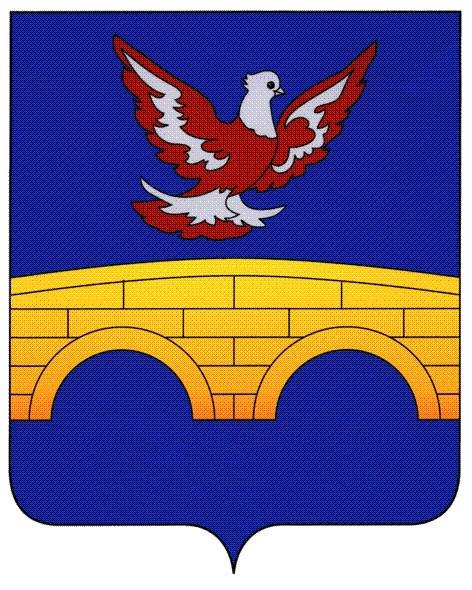 Официальный21 ноября 2016 г.№ 19 (108)Издаетсяс 12 октября 2009 г.Наименование Код бюджетной классификации Российской ФедерацииСумма,тыс. руб.123Всего доходов бюджета города Благодарного Благодарненского района Ставропольского края-65 398,691Всего расходов бюджета города Благодарного Благодарненского района Ставропольского края-65 398,691Результат исполнения бюджета города Благодарного Благодарненского района Ставропольского края (дефицит «-», профицит «+»)--Всего источников финансирования дефицита бюджета города Благодарного Благодарненского района Ставропольского края--Изменение остатков средств на счетах по учету средств бюджетов201 01 05 00 00 00 0000 000-Увеличение остатков средств бюджетов201 01 05 00 00 00 0000 500- 65 398,691Увеличение прочих остатков средств бюджетов201 01 05 02 00 00 0000 500- 65 398,691Увеличение прочих остатков денежных средств бюджетов201 01 05 02 01 00 0000 510- 65 398,691Увеличение прочих остатков денежных средств бюджетов городских поселений201 01 05 02 01 13 0000 510- 65 398,691Уменьшение остатков средств бюджетов201 01 05 00 00 00 0000 60065 398,691Уменьшение прочих остатков средств бюджетов201 01 05 02 00 00 0000 60065 398,691Уменьшение прочих остатков денежных средств бюджетов201 01 05 02 01 00 0000 61065 398,691Уменьшение прочих остатков денежных средств бюджетов городских поселений201 01 05 02 01 13 0000 61065 398,691Наименование Код бюджетной классификации Российской ФедерацииСумма,тыс. руб.Сумма,тыс. руб.Наименование Код бюджетной классификации Российской Федерации2018 год2019 год1234Всего доходов бюджета города Благодарного Благодарненского района Ставропольского края-53 439,41055 180,360Всего расходов бюджета города Благодарного Благодарненского района Ставропольского края-53 439,41055 180,360Результат исполнения бюджета города Благодарного Благодарненского района Ставропольского края (дефицит «-», профицит «+»)---Всего источников финансирования дефицита бюджета города Благодарного Благодарненского района Ставропольского края---Изменение остатков средств на счетах по учету средств бюджетов201 01 05 00 00 00 0000 000--Увеличение остатков средств бюджетов201 01 05 00 00 00 0000 500- 53 439,410- 55 180,360Увеличение прочих остатков средств бюджетов201 01 05 02 00 00 0000 500- 53 439,410- 55 180,360Увеличение прочих остатков денежных средств бюджетов201 01 05 02 01 00 0000 510- 53 439,410- 55 180,360Увеличение прочих остатков денежных средств бюджетов городских поселений201 01 05 02 01 13 0000 510- 53 439,410- 55 180,360Уменьшение остатков средств бюджетов201 01 05 00 00 00 0000 60053 439,41055 180,360Уменьшение прочих остатков средств бюджетов201 01 05 02 00 00 0000 60053 439,41055 180,360Уменьшение прочих остатков денежных средств бюджетов201 01 05 02 01 00 0000 61053 439,41055 180,360Уменьшение прочих остатков денежных средств бюджетов городских поселений201 01 05 02 01 13 0000 61053 439,41055 180,360Код бюджетной классификации Российской ФедерацииКод бюджетной классификации Российской ФедерацииНаименование главного администратора доходов бюджета городского поселенияГлавного администраторадоходовДоходов бюджета городского поселенияНаименование главного администратора доходов бюджета городского поселения123201Администрация города Благодарного2011 11 02033 13 0000 120Доходы от размещения временно свободных средств бюджетов городских поселений2011 11 05013 13 0000 120Доходы, получаемые в виде арендной платы за земельные участки, государственная собственность на которые не разграничена и которые расположены в границах городских поселений, а также средства от продажи права на заключение договоров аренды указанных земельных участков2011 11 05025 13 0000 120Доходы, получаемые в виде арендной платы, а также средства от продажи права на заключение договоров аренды за земли, находящиеся в собственности городских поселений (за исключением земельных участков муниципальных бюджетных и автономных учреждений)2011 11 05035 13 0000 120Доходы от сдачи в аренду имущества, находящегося в оперативном управлении органов управления городских поселений и созданных ими учреждений (за исключением имущества муниципальных бюджетных и автономных учреждений)2011 11 05075 13 0000 120Доходы от сдачи в аренду имущества, составляющего казну городских поселений (за исключением земельных участков)2011 11 07015 13 0000 120Доходы от перечисления части прибыли, остающейся после уплаты налогов и иных обязательных платежей муниципальных унитарных предприятий, созданных городскими поселениями2011 11 09035 13 0000 120Доходы от эксплуатации и использования имущества автомобильных дорог, находящихся в собственности городских поселений2011 11 09045 13 0000 120Прочие поступления от использования имущества, находящегося в собственности городских поселений (за исключением имущества муниципальных бюджетных и автономных учреждений, а также имущества муниципальных унитарных предприятий, в том числе казенных)2011 13 01995 13 0000 130Прочие доходы от оказания платных услуг (работ) получателями средств бюджетов городских поселений2011 13 01995 13 1000 130Прочие доходы от оказания платных услуг (работ) получателями средств городских поселений, в части доходов муниципальной власти, органов местного самоуправления2011 13 01995 13 2000 130Прочие доходы от оказания платных услуг (работ) получателями средств бюджетов городских поселений, в части доходов казенных учреждений2011 13 02065 13 0000 130Доходы, поступающие в порядке возмещения расходов, понесенных в связи с эксплуатацией имущества городских поселений2011 13 02065 13 1000 130Доходы, поступающие в порядке возмещения расходов, понесенных в связи с эксплуатацией имущества городского поселения, в части доходов органов муниципальной власти, органов местного самоуправления2011 13 02065 13 2000 130Доходы, поступающие в порядке возмещения расходов, понесенных в связи с эксплуатацией имущества городского поселения, в части доходов казенных учреждений2011 13 02995 13 0000 130Прочие доходы от компенсации затрат бюджетов городских поселений2011 13 02995 13 1000 130Прочие доходы от компенсации затрат бюджетов городских поселений, в части доходов органов муниципальной власти, органов местного самоуправления2011 13 02995 13 2000 130Прочие доходы от компенсации затрат бюджетов городских поселений, в части доходов казенных учреждений2011 14 01050 13 0000 410Доходы от продажи квартир, находящихся в собственности городских поселений2011 14 02050 13 0000 410Доходы от реализации имущества, находящегося в собственности городских поселений (за исключением имущества муниципальных бюджетных и автономных учреждений, а также имущества муниципальных унитарных предприятий, в том числе казенных), в части реализации основных средств по указанному имуществу2011 14 02052 13 0000 410Доходы от реализации имущества, находящегося в оперативном управлении учреждений, находящихся в ведении органов управления городских поселений (за исключением имущества муниципальных бюджетных и автономных учреждений), в части реализации основных средств по указанному имуществу2011 14 02053 13 0000 410Доходы от реализации иного имущества, находящегося в собственности городских поселений (за исключением имущества муниципальных бюджетных и автономных учреждений, а также имущества муниципальных унитарных предприятий, в том числе казенных), в части реализации основных средств по указанному имуществу2011 14 02050 13 0000 440Доходы от реализации имущества, находящегося в собственности городских поселений (за исключением имущества муниципальных бюджетных и автономных учреждений, а также имущества муниципальных унитарных предприятий, в том числе казенных), в части реализации материальных запасов по указанному имуществу2011 14 02052 13 0000 440Доходы от реализации имущества, находящегося в оперативном управлении учреждений, находящихся в ведении органов управления городских поселений (за исключением имущества муниципальных бюджетных и автономных учреждений), в части реализации материальных запасов по указанному имуществу2011 14 02053 13 0000 440Доходы от реализации иного имущества, находящегося в собственности городских поселений (за исключением имущества муниципальных бюджетных и автономных учреждений, а также имущества муниципальных унитарных предприятий, в том числе казенных), в части реализации материальных запасов по указанному имуществу2011 14 04050 13 0000 420Доходы от продажи нематериальных активов, находящихся в собственности городских поселений2011 14 06013 13 0000 430Доходы от продажи земельных участков, государственная собственность на которые не разграничена и которые расположены в границах городских поселений2011 14 06025 13 0000 430Доходы от продажи земельных участков, находящихся в собственности городских поселений (за исключением земельных участков муниципальных бюджетных и автономных учреждений)2011 15 02050 13 0000 140Платежи, взимаемые органами местного самоуправления (организациями) городских поселений за выполнение определенных функций2011 16 18050 13 0000 140Денежные взыскания (штрафы) за нарушение бюджетного законодательства (в части бюджетов городских поселений)2011 16 21050 13 0000 140Денежные взыскания (штрафы) и иные суммы, взыскиваемые с лиц, виновных в совершении преступлений, и в возмещение ущерба имуществу, зачисляемые в бюджеты городских поселений2011 16 23050 13 0000 140Доходы от возмещения ущерба при возникновении страховых случаев, когда выгодоприобретателями выступают получатели средств бюджетов городских поселений2011 16 23051 13 0000 140Доходы от возмещения ущерба при возникновении страховых случаев по обязательному страхованию гражданской ответственности, когда выгодоприобретателями выступают получатели средств бюджетов городских поселений2011 16 23052 13 0000 140Доходы от возмещения ущерба при возникновении иных страховых случаев, когда выгодоприобретателями выступают получатели средств бюджетов городских поселений2011 16 32000 13 0000 140Денежные взыскания, налагаемые в возмещение ущерба, причиненного в результате незаконного или нецелевого использования бюджетных средств (в части бюджетов городских поселений)2011 16 33050 13 0000 140Денежные взыскания (штрафы) за нарушение законодательства Российской Федерации о размещении заказов на поставки товаров, выполнение работ, оказание услуг для нужд городских поселений2011 16 37040 13 0000 140Поступления сумм в возмещение вреда, причиняемого автомобильным дорогам местного значения транспортными средствами, осуществляющим перевозки тяжеловесных и (или) крупногабаритных грузов, зачисляемые в бюджеты городских поселений2011 16 90050 13 0000 140Прочие поступления от денежных взысканий (штрафов) и иных сумм в возмещение ущерба, зачисляемые в бюджеты городских поселений2011 17 01050 13 0000 180Невыясненные поступления, зачисляемые в бюджеты городских поселений2011 17 05050 13 0000 180Прочие неналоговые доходы бюджетов городских поселений2012 02 01001 13 0000 151Дотации бюджетам городских поселений на выравнивание  бюджетной обеспеченности2012 02 01003 13 0000 151Дотации бюджетам городских поселений на поддержку мер по обеспечению сбалансированности бюджетов2012 02 01999 13 0000 151Прочие дотации бюджетам городских поселений2012 02 02003 13 0000 151Субсидии бюджетам городских поселений на реформирование муниципальных финансов2012 02 02008 13 0000 151Субсидии бюджетам городских поселений на обеспечение жильем молодых семей2012 02 02041 13 0000 151Субсидии бюджетам городских поселений на строительство, модернизацию, ремонт и содержание автомобильных дорог общего пользования, в том числе дорог в поселениях (за исключением автомобильных дорог федерального значения)2012 02 02051 13 0000 151Субсидии бюджетам городских поселений на реализацию федеральных целевых программ2012 02 20216 13 0135 151Субсидии бюджетам на осуществление дорожной деятельности в отношении автомобильных дорог общего пользования, а также капитального ремонта и ремонта дворовых территорий многоквартирных домов, проездов к дворовым территориям многоквартирных домов населенных пунктов (капитальный ремонт и ремонт дворовых территорий многоквартирных домов, проездов к дворовым территориям многоквартирных домов населенных пунктов)2012 02 20216 13  0137 151Субсидии бюджетам на осуществление дорожной деятельности в отношении автомобильных дорог общего пользования, а также капитального ремонта и ремонта дворовых территорий многоквартирных домов, проездов к дворовым территориям многоквартирных домов населенных пунктов (осуществление дорожной деятельности в части капитального ремонта и ремонта автомобильных дорог общего пользования населенных пунктов)2012 02 02999 13 0000 151Прочие субсидии бюджетам городских поселений2012 02 03999 13 0000 151Прочие субвенции бюджетам городских поселений2012 02 04999 13 0000 151Прочие межбюджетные трансферты, передаваемые бюджетам городских поселений2012 02 09024 13 0000 151Прочие безвозмездные поступления в бюджеты городских поселений от бюджетов субъектов Российской Федерации2012 02 09054 13 0000 151Прочие безвозмездные поступления в бюджеты городских поселений от бюджетов муниципальных районов2012 07 05000 13 0000 180Прочие безвозмездные поступления в бюджеты городских поселений2012 07 05030 13 0000 180Прочие безвозмездные поступления в бюджеты 2012 18 05010 13 0000 180Доходы бюджетов городских поселений от возврата бюджетными учреждениями остатков субсидий прошлых лет2012 19 05000 13 0000 151Возврат остатков субсидий, субвенций и иных межбюджетных трансфертов, имеющих целевое назначение, прошлых лет из бюджетов городских поселений502Отдел имущественных и земельных отношений администрации Благодарненского муниципального района Ставропольского края2051 11 05013 13 0000 120Доходы, получаемые в виде арендной платы за земельные участки, государственная собственность на которые не разграничена и которые расположены в границах городских поселений, а также средства от продажи права на заключение договоров аренды указанных земельных участков5021 14 06013 13 0000 430Доходы от продажи земельных участков, государственная собственность на которые не разграничена и которые расположены в границах городских поселений504Финансовое управление администрации Благодарненского муниципального района Ставропольского края504Невыясненные поступления, зачисляемые в бюджеты городских поселений504Перечисления из бюджетов городских поселений (в бюджеты поселений) для осуществления возврата (зачета) излишне уплаченных или излишне взысканных сумм налогов, сборов и иных платежей, а также сумм процентов за несвоевременное осуществление такого возврата и процентов, начисленных на излишне взысканные суммыКод бюджетной классификации Российской ФедерацииКод бюджетной классификации Российской ФедерацииНаименование главного администратора источников финансирования дефицита местного бюджетаглавного администратораисточников финансирования дефицита местного бюджетаНаименование главного администратора источников финансирования дефицита местного бюджета123201Администрация города Благодарного20101 03 00 00 13 0000 710Получение кредитов от других бюджетов бюджетной системы Российской Федерации бюджетами городских поселений в валюте Российской Федерации20101 03 00 00 13 0000 810Погашение бюджетами городских поселений кредитов от других бюджетов бюджетной системы Российской Федерации в валюте Российской Федерации20101 05 00 00 00 0000 000Изменение остатков средств на счетах по учету средств бюджета20101 05 02 01 13 0000 510Увеличение прочих остатков денежных средств бюджетов городских поселений20101 05 02 01 13 0000 610Уменьшение прочих остатков денежных средств бюджетов городских поселенийКод бюджетной классификации Российской ФедерацииНаименование доходаСумма 2017г.123000 1 00 00000 00 0000 000Налоговые и неналоговые доходы65 288,241000 1 01 00000 00 0000 000Налоги на прибыль, доходы24 620,311000 1 01 02000 01 0000 110Налог на доходы физических лиц24 620,311000 1 03 00000 00 0000 000Налоги на товары (работы, услуги), реализуемые на территории российской федерации5 162,440000 1 03 02000 01 0000 110Акцизы по подакцизным товарам (продукции), производимым на территории Российской Федерации5 162,440000 1 05 00000 00 0000 000Налоги на совокупный доход2 391,000000 1 05 03000 01 0000 110Единый сельскохозяйственный налог2 391,000000 1 06 00000 00 0000 000Налоги на имущество28 049,490000 1 06 01030 13 0000 110Налог на имущество физических лиц, взимаемый по ставкам, применяемым к объектам налогообложения, расположенным в границах городских поселений3 667,000000 1 06 06000 00 0000 110Земельный налог24 382,490000 1 11 00000 00 0000 000Доходы от использования имущества, находящегося в государственной и муниципальной собственности4 755,000000 1 11 05000 00 0000 120Доходы, получаемые в виде арендной либо иной платы за передачу в возмездное пользование государственного и муниципального имущества (за исключением имущества бюджетных и автономных учреждений, а также имущества государственных и муниципальных унитарных предприятий, в том числе казенных)4 755,000000 1 11 05010 00 0000 120Доходы, получаемые в виде арендной платы за земельные участки, государственная собственность на которые не разграничена, а также средства от продажи права на заключение договоров аренды указанных земельных участков3 500,000000 1 11 05010 13 0000 120Доходы, получаемые в виде арендной платы за земельные участки, государственная собственность на которые не разграничена и которые расположены в границах городских поселений, а также средства от продажи права на заключение договоров аренды указанных земельных участков3 500,000000 1 11 05020 13 0000 120Доходы, получаемые в виде арендной платы за земли после разграничения государственной собственности на землю, а также средства от продажи права на заключение договоров аренды указанных земельных участков (за исключением земельных участков бюджетных и автономных учреждений)125,000000 1 11 05030 00 0000 120Доходы от сдачи в аренду имущества, находящегося в оперативном управлении органов государственной власти, органов местного самоуправления, государственных внебюджетных фондов и созданных ими учреждений (за исключением имущества бюджетных и автономных учреждений)300,000000 1 11 05070 00 0000 120Доходы от сдачи в аренду имущества, составляющего государственную (муниципальную) казну (за исключением земельных участков)830,000000 1 14 00000 00 0000 000Доходы от продажи материальных и нематериальных активов250,000000 1 14 06000 00 0000 430Доходы от продажи земельных участков, находящихся в государственной и муниципальной собственности (за исключением земельных участков бюджетных и автономных учреждений)250,000000 1 16 00000 00 0000 000Штрафы, санкции, возмещение ущерба60,000000 1 16 90050 13 0000 140Прочие поступления от денежных взысканий (штрафов) и иных сумм в возмещение ущерба, зачисляемые в бюджеты городских поселений60,000000 2 00 00000 00 0000 000Безвозмездные поступления110,450000 2 02 00000 00 0000 000Безвозмездные поступления от других бюджетов бюджетной системы российской федерации110,450000 2 02 10000 00 0000 151Дотации бюджетам бюджетной системы Российской Федерации 110,450000 2 02 15001 00 0000 151Дотации бюджетам на выравнивание бюджетной обеспеченности110,450Всего доходов65 398,691Код бюджетной классификации Российской ФедерацииНаименование доходаСумма 2018г.Сумма 2019г.1234000 1 00 00000 00 0000 000Налоговые и неналоговые доходы53 351,05055 092,000000 1 01 00000 00 0000 000Налоги на прибыль, доходы25 703,60026 963,080000 1 01 02000 01 0000 110Налог на доходы физических лиц25 703,60026 963,080000 1 03 00000 00 0000 000Налоги на товары (работы, услуги), реализуемые на территории российской федерации5 157,9405 366,160000 1 03 02000 01 0000 110Акцизы по подакцизным товарам (продукции), производимым на территории Российской Федерации5 157,9405 366,160000 1 05 00000 00 0000 000Налоги на совокупный доход2 506,0002 614,000000 1 05 03000 01 0000 110Единый сельскохозяйственный налог2 506,0002 614,000000 1 06 00000 00 0000 000Налоги на имущество15 043,51015 208,760000 1 06 01030 13 0000 110Налог на имущество физических лиц, взимаемый по ставкам, применяемым к объектам налогообложения, расположенным в границах городских поселений3 843,0204 008,270000 1 06 06000 00 0000 110Земельный налог11 200,49011 200,490000 1 11 00000 00 0000 000Доходы от использования имущества, находящегося в государственной и муниципальной собственности4 755,0004 755,000000 1 11 05000 00 0000 120Доходы, получаемые в виде арендной либо иной платы за передачу в возмездное пользование государственного и муниципального имущества (за исключением имущества бюджетных и автономных учреждений, а также имущества государственных и муниципальных унитарных предприятий, в том числе казенных)4 755,0004 755,000000 1 11 05010 00 0000 120Доходы, получаемые в виде арендной платы за земельные участки, государственная собственность на которые не разграничена, а также средства от продажи права на заключение договоров аренды указанных земельных участков3 500,0003 500,000000 1 11 05010 13 0000 120Доходы, получаемые в виде арендной платы за земельные участки, государственная собственность на которые не разграничена и которые расположены в границах городских поселений, а также средства от продажи права на заключение договоров аренды указанных земельных участков3 500,0003 500,000000 1 11 05020 13 0000 120Доходы, получаемые в виде арендной платы за земли после разграничения государственной собственности на землю, а также средства от продажи права на заключение договоров аренды указанных земельных участков (за исключением земельных участков бюджетных и автономных учреждений)125,000125,000000 1 11 05030 00 0000 120Доходы от сдачи в аренду имущества, находящегося в оперативном управлении органов государственной власти, органов местного самоуправления, государственных внебюджетных фондов и созданных ими учреждений (за исключением имущества бюджетных и автономных учреждений)300,000300,000000 1 11 05070 00 0000 120Доходы от сдачи в аренду имущества, составляющего государственную (муниципальную) казну (за исключением земельных участков)830,000830,000000 1 14 00000 00 0000 000Доходы от продажи материальных и нематериальных активов125,000125,000000 1 14 06000 00 0000 430Доходы от продажи земельных участков, находящихся в государственной и муниципальной собственности (за исключением земельных участков бюджетных и автономных учреждений)125,000125,000000 1 16 00000 00 0000 000Штрафы, санкции, возмещение ущерба60,00060,000000 1 16 90050 13 0000 140Прочие поступления от денежных взысканий (штрафов) и иных сумм в возмещение ущерба, зачисляемые в бюджеты городских поселений60,00060,000000 2 00 00000 00 0000 000Безвозмездные поступления88,36088,360000 2 02 00000 00 0000 000Безвозмездные поступления от других бюджетов бюджетной системы российской федерации88,36088,360000 2 02 10000 00 0000 151Дотации бюджетам бюджетной системы Российской Федерации 88,36088,360000 2 02 15001 00 0000 151Дотации бюджетам на выравнивание бюджетной обеспеченности88,36088,360Всего доходов53 439,41055 180,360НаименованиеВед.РЗПРЦСРЦСРЦСРЦСРВРСумма           12345678910ВСЕГО65 398,691Благодарненская городская Дума2002 422,347Общегосударственные вопросы200012 422,347Функционирование законодательных (представительных) органов государственной власти и представительных органов муниципальных образований20001031 435,887Муниципальная программа "Развитие муниципального образования города Благодарного"2000103010 000001 435,887Подпрограмма "Эффективная власть муниципального образования города Благодарного"2000103019000001 435,887Основное мероприятие "Обеспечение реализации Программы"200010301901000001 435,887Расходы на обеспечение функций органов местного самоуправления20001030190110010103,941Расходы на выплаты персоналу в целях обеспечения выполнения функций государственными (муниципальными) органами, казенными учреждениями, органами управления государственными внебюджетными фондами2000103019011001010060,941Закупка товаров, работ и услуг для государственных (муниципальных) нужд2000103019011001020043,000Расходы на выплаты по оплате труда работников органов местного самоуправления200010301901100201 331,946Расходы на выплаты персоналу в целях обеспечения выполнения функций государственными (муниципальными) органами, казенными учреждениями, органами управления государственными внебюджетными фондами200010301901100201001 331,946Другие общегосударственные вопросы20001130101986,460Муниципальная программа "Развитие муниципального образования города Благодарного"200011301001 00000986,460Подпрограмма "Эффективная власть муниципального образования города Благодарного"20001130190100000986,460Основное мероприятие "Обеспечение реализации Программы"20001130190100000986,460Обеспечение гарантий выборных должностных лиц и муниципальных служащих в соответствии с нормативными правовыми актами органов местного самоуправления20001130190110050216,159Расходы на выплаты персоналу в целях обеспечения выполнения функций государственными (муниципальными) органами, казенными учреждениями, органами управления государственными внебюджетными фондами20001130190110050100216,159Представительские расходы2000113019012023026,701Закупка товаров, работ и услуг для государственных (муниципальных) нужд2000113019012023020026,701Расходы на реализацию решения Благодарненской городской Думы от 31.05.2006г. № 306 «Об утверждении Положения о звании «Почетный гражданин города Благодарного»2000113019012026030,000Закупка товаров, работ и услуг для государственных (муниципальных) нужд2000113019012026020015,000Социальное обеспечение и иные выплаты населению2000113019012026030015,000Расходы на информационно-технологические услуги за счет средств местного бюджета20001130190120370255,000Закупка товаров, работ и услуг для государственных (муниципальных) нужд20001130190120370200255,000Расходы на приобретение и содержание имущества, находящегося в муниципальной собственности за счет средств местного бюджета20001130190120560458,600Закупка товаров, работ и услуг для государственных (муниципальных) нужд20001130190120560200441,600Иные бюджетные ассигнования2000113019012056080017,000Администрация города Благодарного20162 976,344Общегосударственные вопросы2010119 026,453Функционирование высшего должностного лица субъекта Российской Федерации и муниципального образования201010201713,551Муниципальная программа "Развитие муниципального образования города Благодарного"201010201713,551Подпрограмма "Эффективная власть муниципального образования города Благодарного"20101020190100000 713,551Основное мероприятие "Обеспечение реализации Программы"20101020190100000713,551Расходы на обеспечение функций органов местного самоуправления2010102019011001041,551Расходы на выплаты персоналу в целях обеспечения выполнения функций государственными (муниципальными) органами, казенными учреждениями, органами управления государственными внебюджетными фондами2010102019011001010041,551Расходы на выплаты по оплате труда работников органов местного самоуправления20101020190110020672,000Расходы на выплаты персоналу в целях обеспечения выполнения функций государственными (муниципальными) органами, казенными учреждениями, органами управления государственными внебюджетными фондами20101020190110020100672,000Функционирование законодательных (представительных) органов государственной власти и представительных органов муниципальных образований20101030141,422Муниципальная программа "Развитие муниципального образования города Благодарного"20101030141,422Подпрограмма "Эффективная власть муниципального образования города Благодарного"20101030190100000 41,422Основное мероприятие "Обеспечение реализации Программы"2010103019010000041,422Межбюджетные трансферты из бюджетов поселений, передаваемые бюджету муниципального района на осуществление части полномочий по решению вопросов местного значения в соответствии с заключенными соглашениями2010103019019004041,422Межбюджетные трансферты2010103019019004050041,422Функционирование Правительства Российской Федерации, высших исполнительных органов государственной власти субъектов Российской Федерации, местных администраций20101049 703,672Муниципальная программа "Развитие муниципального образования города Благодарного"2010104019 703,672Подпрограмма "Эффективная власть муниципального образования города Благодарного"20101040199 703,672Основное мероприятие "Обеспечение реализации Программы"201010401901000009 703,672Расходы на обеспечение функций органов местного самоуправления201010401901100101 117,410Расходы на выплаты персоналу в целях обеспечения выполнения функций государственными (муниципальными) органами, казенными учреждениями, органами управления государственными внебюджетными фондами20101040190110010100463,240Закупка товаров, работ и услуг для государственных (муниципальных) нужд20101040190110010200654,170Расходы на выплаты по оплате труда работников органов местного самоуправления201010401901100208 586,262Расходы на выплаты персоналу в целях обеспечения выполнения функций государственными (муниципальными) органами, казенными учреждениями, органами управления государственными внебюджетными фондами201010401901100201008 586,262Обеспечение проведения выборов и референдумов20101071 876,952Муниципальная программа "Развитие муниципального образования города Благодарного"2010107011 876,952Подпрограмма "Эффективная власть муниципального образования города Благодарного"20101070191 876,952Основное мероприятие "Обеспечение реализации Программы"2010107019011 876,952Проведение выборов в представительные органы муниципального образования201010701901205401 876,952Иные бюджетные ассигнования201010701901205408001 876,952Другие общегосударственные вопросы20101136 690,856Муниципальная программа "Развитие муниципального образования города Благодарного"2010113016 690,856Подпрограмма "Эффективная власть муниципального образования города Благодарного"20101130196 690,856Основное мероприятие "Обеспечение реализации Программы"201011301901000006 690,856Обеспечение гарантий выборных должностных лиц и муниципальных служащих в соответствии с нормативными правовыми актами органов местного самоуправления2010113019011005092,729Расходы на выплаты персоналу в целях обеспечения выполнения функций государственными (муниципальными) органами, казенными учреждениями, органами управления государственными внебюджетными фондами2010113019011005010092,729Мероприятия по оценке объектов недвижимости, находящихся в собственности муниципального образования201011301901201501 300,000Закупка товаров, работ и услуг для государственных (муниципальных) нужд201011301901201502001 300,000Ежегодный целевой (вступительный) взнос в Ассоциацию муниципальных образований2010113019012021026,000Иные бюджетные ассигнования2010113019012021080026,000Расходы на реализацию решения Благодарненской городской Думы от 31.05.2006г. № 306 «Об утверждении Положения о звании «Почетный гражданин города Благодарного»20101130190120260369,600Социальное обеспечение и иные выплаты населению20101130190120260300369,600Прочие расходы на выполнение других обязательств органов местного самоуправления 2010113019012028089,000Расходы на выплаты персоналу в целях обеспечения выполнения функций государственными (муниципальными) органами, казенными учреждениями, органами управления государственными внебюджетными фондами2010113019012028010060,000Иные бюджетные ассигнования2010113019012028080029,000Расходы на повышение квалификации, переподготовку муниципальных служащих2010113019012029040,000Закупка товаров, работ и услуг для государственных (муниципальных) нужд2010113019012029020040,000Мероприятия по землеустройству и землепользованию20101130190120310300,000Закупка товаров, работ и услуг для государственных (муниципальных) нужд20101130190120310200300,000Расходы на информационно-технологические услуги за счет средств местного бюджета20101130190120370657,000Закупка товаров, работ и услуг для государственных (муниципальных) нужд20101130190120370200657,000Расходы на приобретение и содержание имущества, находящегося в муниципальной собственности за счет средств местного бюджета201011301901205603 816,527Закупка товаров, работ и услуг для государственных (муниципальных) нужд201011301901205602003 763,527Иные бюджетные ассигнования2010113019012056080053,000Национальная безопасность и правоохранительная деятельность201031 070,157Защита населения и территории от чрезвычайных ситуаций природного и техногенного характера, гражданская оборона20103091 070,157Муниципальная программа "Развитие муниципального образования города Благодарного"2010309011 070,157Подпрограмма "Защита населения от чрезвычайных ситуаций, обеспечение пожарной безопасности и безопасности людей на водных объектах на территории  города Благодарного"20103090111 070,157Основное мероприятие "Реализация мероприятий по профилактике терроризма и экстремизма, минимизация и ликвидация последствий проявления терроризма и экстремизма на территории города Благодарного Благодарненского района Ставропольского края"201030901101 000001 070,157Мероприятия по предупреждению чрезвычайных ситуаций и стихийных бедствий природного и техногенного характера20103090110120120500,000Закупка товаров, работ и услуг для государственных (муниципальных) нужд20103090110120120200500,000Обеспечение мер по патрулированию территории города казачьей дружиной2010309011012030070,000Расходы на выплаты персоналу в целях обеспечения
выполнения функций государственными (муниципальными)
органами, казенными учреждениями, органами управления
государственными внебюджетными фондами2010309011012030010070,000Межбюджетные трансферты из бюджетов поселений, передаваемые бюджету муниципального района на осуществление части полномочий по решению вопросов местного значения в соответствии с заключенными соглашениями20103090110190040500,157Межбюджетные трансферты20103090110190040500500,157Национальная экономика2010415 210,912Дорожное хозяйство (дорожные фонды)201040913 973,912Муниципальная программа "Развитие муниципального образования города Благодарного"20104090113 973,912Подпрограмма "Развитие дорожной сети города Благодарного"201040901213 973,912Основное мероприятие "Обеспечение функционирования автомобильных дорог, находящихся в собственности города Благодарного Благодарненского района Ставропольского края"201040901201 0000013 973,912Содержание и ремонт автомобильных дорог общего пользования местного значения2010409012012009012 400,000Закупка товаров, работ и услуг для государственных (муниципальных) нужд2010409012012009020012 400,000Капитальный ремонт и ремонт автомобильных дорог общего пользования населенных пунктов за счет средств местного бюджета201040901201S64601 322,234Закупка товаров, работ и услуг для государственных (муниципальных) нужд201040901201S64602001 322,234Капитальный ремонт и ремонт дворовых территорий многоквартирных домов, проездов к дворовым территориям многоквартирных домов населенных пунктов за счет средств местного бюджета201040901201S6470251,678Закупка товаров, работ и услуг для государственных (муниципальных) нужд201040901201S6470200251,678Другие вопросы в области национальной экономики20104121 237,000Муниципальная программа "Развитие муниципального образования города Благодарного"2010412011 237,000Подпрограмма "Градостроительство города Благодарного"201041201А1 237,000Основное мероприятие "Обеспечение мероприятий в области градостроительства на территории города Благодарного Благодарненского района Ставропольского края"201041201А0100000300,000Мероприятия по разработке схемы теплоснабжения на территории муниципального образования201041201А0120480300,000Закупка товаров, работ и услуг для государственных (муниципальных) нужд201041201А0120480200300,000Основное мероприятие "Обеспечение выполнения муниципального задания муниципального автономного учреждения" 201041201А02937,000Расходы на обеспечение деятельности (оказание услуг) муниципальных учреждений201041201А0211010937,000Предоставление субсидий бюджетным, автономным учреждениям и иным некоммерческим организациям201041201А0211010600937,000Жилищно-коммунальное хозяйство2010513 041,814Жилищное хозяйство2010501915,000Муниципальная программа "Развитие муниципального образования города Благодарного"201050101915,000Подпрограмма "Доступное жилье в городе Благодарном"2010501013915,000Основное мероприятие "Мероприятия в области жилищного фонда города Благодарного Благодарненского района Ставропольского края" 20105010130200000 915,000Содержание жилищного фонда, находящегося в муниципальной собственности города Благодарного20105010130220380760,000Закупка товаров, работ и услуг для государственных (муниципальных) нужд20105010130220380200760,000Взнос на капитальный ремонт общего имущества многоквартирных домов 20105010130220400155,000Закупка товаров, работ и услуг для государственных (муниципальных) нужд20105010130220400200155,000Коммунальное хозяйство2010502830,000Муниципальная программа "Развитие муниципального образования города Благодарного"201050201830,000Подпрограмма "Коммунальное хозяйство города Благодарного"2010502014830,000Основное мероприятие "Мероприятия в области коммунального хозяйства города Благодарного Благодарненского района Ставропольского края" 201050201401 00000 830,000Расходы на коммунальное хозяйство за счет средств местного бюджета20105020140120580830,000Закупка товаров, работ и услуг для государственных (муниципальных) нужд20105020140120580200830,000Благоустройство201050311 296,814Муниципальная программа "Развитие муниципального образования города Благодарного"20105030111 296,814Подпрограмма "Чистый город"201050301511 296,814Основное мероприятие «Содержание уличного освещения»201050301501 000003 255,523Уличное освещение201050301501203203 255,523Закупка товаров, работ и услуг для государственных (муниципальных) нужд201050301501203202003 255,523Основное мероприятие «Озеленение территории города Благодарного Благодарненского района Ставропольского края"20105030150200000 474,880Озеленение20105030150220330474,880Закупка товаров, работ и услуг для государственных (муниципальных) нужд20105030150220330200474,880Основное мероприятие "Обеспечение мероприятий по организации и содержанию мест захоронения на территории города Благодарного Благодарненского района Ставропольского края"201050301503 00000385,200Организация и содержание мест захоронения20105030150320350385,200Закупка товаров, работ и услуг для государственных (муниципальных) нужд20105030150320350200385,200Основное мероприятие "Обеспечение мероприятий по прочим расходам благоустройства на территории города Благодарного Благодарненского района Ставропольского края"201050301504 000007 181,211Прочие расходы на благоустройство201050301504203607 181,211Закупка товаров, работ и услуг для государственных (муниципальных) нужд201050301504203602007 181,211Образование20107400,000Молодежная политика и оздоровление детей2010707400,000Муниципальная программа "Развитие муниципального образования города Благодарного"201070701400,000Подпрограмма "Молодежная политика в городе Благодарном"2010707016400,000Основное мероприятие «Обеспечение мероприятий по проведению творческих и интеллектуальных конкурсов, фестивалей, создание и развитие условий для гражданско-патриотического воспитания молодежи, вовлечение молодежи в общественную деятельность»201070701601 00000400,000Обеспечение участия молодежи в местных, районных, региональных, общероссийских мероприятиях20107070160120190400,000Закупка товаров, работ и услуг для государственных (муниципальных) нужд20107070160120190200400,000Культура, кинематография201089 783,000Культура20108019 783,000Муниципальная программа "Развитие муниципального образования города Благодарного"2010801019 783,000Подпрограмма "Сохранение и развитие культуры в городе Благодарном"20108010179 783,000Основное мероприятие "Обеспечение выполнения муниципального задания муниципального бюджетного учреждения" 20108010170100000 9 783,000Расходы на обеспечение деятельности (оказание услуг) муниципальных учреждений201080101701110109 783,000Предоставление субсидий бюджетным, автономным учреждениям и иным некоммерческим организациям201080101701110106009 783,000Физическая культура и спорт201114 444,008Массовый спорт20111024 444,008Муниципальная программа "Развитие муниципального образования города Благодарного"2011102014 444,008Подпрограмма "Развитие массового спорта в городе Благодарном"20111020184 444,008Основное мероприятие "Обеспечение выполнения муниципального задания автономного учреждения" 201110201801 000002 749,400Расходы на обеспечение деятельности (оказание услуг) муниципальных учреждений201110201801110102 749,400Предоставление субсидий бюджетным, автономным учреждениям и иным некоммерческим организациям201110201801110106002 749,400Обеспечение подготовки и участия спортсменов района в краевых, региональных и других соревнованиях, обеспечение организации и проведения комплексных спортивных мероприятий, чемпионатов и первенств Благодарненского муниципального района20111020180220070100,000Закупка товаров, работ и услуг для государственных (муниципальных) нужд20111020180220070244100,000Расходы на приобретение и содержание имущества, находящегося в муниципальной собственности за счет средств местного бюджета201110201802205601 594,608Закупка товаров, работ и услуг для государственных (муниципальных) нужд201110201802205602441 594,608НаименованиеВед.РЗПРЦСРЦСРЦСРЦСРВРСумма    Сумма    НаименованиеВед.РЗПРЦСРЦСРЦСРЦСРВР2018 год     2019 год       1234567891011Всего:53 439,41055 180,360Условно утвержденные расходы1 335,9852 759,018Итого:52 103,42552 421,342Благодарненская городская Дума2002 206,1882 206,188Общегосударственные вопросы200012 206,1882 206,188Функционирование законодательных (представительных) органов государственной власти и представительных органов муниципальных образований20001031 435,8871 435,887Муниципальная программа "Развитие муниципального образования города Благодарного"2000103010 000001 435,8871 435,887Подпрограмма "Эффективная власть муниципального образования города Благодарного"2000103019000001 435,8871 435,887Основное мероприятие "Обеспечение реализации Программы"200010301901000001 435,8871 435,887Расходы на обеспечение функций органов местного самоуправления20001030190110010103,941103,941Расходы на выплаты персоналу в целях обеспечения выполнения функций государственными (муниципальными) органами, казенными учреждениями, органами управления государственными внебюджетными фондами2000103019011001010060,94160,941Закупка товаров, работ и услуг для государственных (муниципальных) нужд2000103019011001020043,00043,000Расходы на выплаты по оплате труда работников органов местного самоуправления200010301901100201 331,9461 331,946Расходы на выплаты персоналу в целях обеспечения выполнения функций государственными (муниципальными) органами, казенными учреждениями, органами управления государственными внебюджетными фондами200010301901100201001 331,9461 331,946Другие общегосударственные вопросы20001130101770,301770,301Муниципальная программа "Развитие муниципального образования города Благодарного"200011301001 00000770,301770,301Подпрограмма "Эффективная власть муниципального образования города Благодарного"20001130190100000770,301770,301Основное мероприятие "Обеспечение реализации Программы"20001130190100000770,301770,301Представительские расходы2000113019012023026,70126,701Закупка товаров, работ и услуг для государственных (муниципальных) нужд2000113019012023020026,70126,701Расходы на реализацию решения Благодарненской городской Думы от 31.05.2006г. № 306 «Об утверждении Положения о звании «Почетный гражданин города Благодарного»2000113019012026030,00030,000Закупка товаров, работ и услуг для государственных (муниципальных) нужд2000113019012026020015,00015,000Социальное обеспечение и иные выплаты населению2000113019012026030015,00015,000Расходы на информационно-технологические услуги за счет средств местного бюджета20001130190120370255,000255,000Закупка товаров, работ и услуг для государственных (муниципальных) нужд20001130190120370200255,000255,000Расходы на приобретение и содержание имущества, находящегося в муниципальной собственности за счет средств местного бюджета20001130190120560458,600458,600Закупка товаров, работ и услуг для государственных (муниципальных) нужд20001130190120560200441,600441,600Иные бюджетные ассигнования2000113019012056080017,00017,000Администрация города Благодарного20149 897,23750 215,154Общегосударственные вопросы2010114 052,71814 064,345Функционирование высшего должностного лица субъекта Российской Федерации и муниципального образования201010201713,551713,551Муниципальная программа "Развитие муниципального образования города Благодарного"201010201713,551713,551Подпрограмма "Эффективная власть муниципального образования города Благодарного"20101020190100000 713,551713,551Основное мероприятие "Обеспечение реализации Программы"20101020190100000713,551713,551Расходы на обеспечение функций органов местного самоуправления2010102019011001041,55141,551Расходы на выплаты персоналу в целях обеспечения выполнения функций государственными (муниципальными) органами, казенными учреждениями, органами управления государственными внебюджетными фондами2010102019011001010041,55141,551Расходы на выплаты по оплате труда работников органов местного самоуправления20101020190110020672,000672,000Расходы на выплаты персоналу в целях обеспечения выполнения функций государственными (муниципальными) органами, казенными учреждениями, органами управления государственными внебюджетными фондами20101020190110020100672,000672,000Функционирование законодательных (представительных) органов государственной власти и представительных органов муниципальных образований20101030141,42241,422Муниципальная программа "Развитие муниципального образования города Благодарного"20101030141,42241,422Подпрограмма "Эффективная власть муниципального образования города Благодарного"20101030190100000 41,42241,422Основное мероприятие "Обеспечение реализации Программы"2010103019010000041,42241,422Межбюджетные трансферты из бюджетов поселений, передаваемые бюджету муниципального района на осуществление части полномочий по решению вопросов местного значения в соответствии с заключенными соглашениями2010103019019004041,42241,422Межбюджетные трансферты2010103019019004050041,42241,422Функционирование Правительства Российской Федерации, высших исполнительных органов государственной власти субъектов Российской Федерации, местных администраций20101049 713,5539 722,359Муниципальная программа "Развитие муниципального образования города Благодарного"2010104019 713,5539 722,359Подпрограмма "Эффективная власть муниципального образования города Благодарного"20101040199 713,5539 722,359Основное мероприятие "Обеспечение реализации Программы"201010401901000009 713,5539 722,359Расходы на обеспечение функций органов местного самоуправления201010401901100101 127,2911 136,097Расходы на выплаты персоналу в целях обеспечения выполнения функций государственными (муниципальными) органами, казенными учреждениями, органами управления государственными внебюджетными фондами20101040190110010100463,240463,240Закупка товаров, работ и услуг для государственных (муниципальных) нужд20101040190110010200664,051672,857Расходы на выплаты по оплате труда работников органов местного самоуправления201010401901100208 586,2628 586,262Расходы на выплаты персоналу в целях обеспечения выполнения функций государственными (муниципальными) органами, казенными учреждениями, органами управления государственными внебюджетными фондами201010401901100201008 586,2628 586,262Другие общегосударственные вопросы20101133 584,1923 587,013Муниципальная программа "Развитие муниципального образования города Благодарного"2010113013 584,1923 587,013Подпрограмма "Эффективная власть муниципального образования города Благодарного"20101130193 584,1923 587,013Основное мероприятие "Обеспечение реализации Программы"201011301901000003 584,1923 587,013Мероприятия по оценке объектов недвижимости, находящихся в собственности муниципального образования20101130190120150300,000300,000Закупка товаров, работ и услуг для государственных (муниципальных) нужд20101130190120150200300,000300,000Ежегодный целевой (вступительный) взнос в Ассоциацию муниципальных образований2010113019012021026,00026,000Иные бюджетные ассигнования2010113019012021080026,00026,000Расходы на реализацию решения Благодарненской городской Думы от 31.05.2006г. № 306 «Об утверждении Положения о звании «Почетный гражданин города Благодарного»20101130190120260292,500292,500Социальное обеспечение и иные выплаты населению20101130190120260300292,500292,500Прочие расходы на выполнение других обязательств органов местного самоуправления 2010113019012028089,00089,000Расходы на выплаты персоналу в целях обеспечения выполнения функций государственными (муниципальными) органами, казенными учреждениями, органами управления государственными внебюджетными фондами2010113019012028010060,00060,000Иные бюджетные ассигнования2010113019012028080029,00029,000Расходы на повышение квалификации, переподготовку муниципальных служащих2010113019012029040,00040,000Закупка товаров, работ и услуг для государственных (муниципальных) нужд2010113019012029020040,00040,000Мероприятия по землеустройству и землепользованию20101130190120310300,000300,000Закупка товаров, работ и услуг для государственных (муниципальных) нужд20101130190120310200300,000300,000Расходы на информационно-технологические услуги за счет средств местного бюджета20101130190120370657,000657,000Закупка товаров, работ и услуг для государственных (муниципальных) нужд20101130190120370200657,000657,000Расходы на приобретение и содержание имущества, находящегося в муниципальной собственности за счет средств местного бюджета201011301901205601 879,6921 882,513Закупка товаров, работ и услуг для государственных (муниципальных) нужд201011301901205602001 826,6921 829,513Иные бюджетные ассигнования2010113019012056080053,00053,000Национальная безопасность и правоохранительная деятельность201031 050,1571 050,157Защита населения и территории от чрезвычайных ситуаций природного и техногенного характера, гражданская оборона20103091 050,1571 050,157Муниципальная программа "Развитие муниципального образования города Благодарного"2010309011 050,1571 050,157Подпрограмма "Защита населения от чрезвычайных ситуаций, обеспечение пожарной безопасности и безопасности людей на водных объектах на территории  города Благодарного"20103090111 050,1571 050,157Основное мероприятие "Реализация мероприятий по профилактике терроризма и экстремизма, минимизация и ликвидация последствий проявления терроризма и экстремизма на территории города Благодарного Благодарненского района Ставропольского края"201030901101 000001 050,1571 050,157Мероприятия по предупреждению чрезвычайных ситуаций и стихийных бедствий природного и техногенного характера20103090110120120500,000500,000Закупка товаров, работ и услуг для государственных (муниципальных) нужд20103090110120120200500,000500,000Обеспечение мер по патрулированию территории города казачьей дружиной2010309011012030050,00050,000Расходы на выплаты персоналу в целях обеспечения
выполнения функций государственными (муниципальными)
органами, казенными учреждениями, органами управления
государственными внебюджетными фондами2010309011012030010050,00050,000Межбюджетные трансферты из бюджетов поселений, передаваемые бюджету муниципального района на осуществление части полномочий по решению вопросов местного значения в соответствии с заключенными соглашениями20103090110190040500,157500,157Межбюджетные трансферты20103090110190040500500,157500,157Национальная экономика2010410 638,00010 639,000Дорожное хозяйство (дорожные фонды)20104099 400,0009 400,000Муниципальная программа "Развитие муниципального образования города Благодарного"2010409019 400,0009 400,000Подпрограмма "Развитие дорожной сети города Благодарного"20104090129 400,0009 400,000Основное мероприятие "Обеспечение функционирования автомобильных дорог, находящихся в собственности города Благодарного Благодарненского района Ставропольского края"201040901201 000009 400,0009 400,000Содержание и ремонт автомобильных дорог общего пользования местного значения201040901201200909 400,0009 400,000Закупка товаров, работ и услуг для государственных (муниципальных) нужд201040901201200902009 400,0009 400,000Другие вопросы в области национальной экономики20104121 238,0001 239,000Муниципальная программа "Развитие муниципального образования города Благодарного"2010412011 238,0001 239,000Подпрограмма "Градостроительство города Благодарного"201041201А1 238,0001 239,000Основное мероприятие "Обеспечение мероприятий в области градостроительства на территории города Благодарного Благодарненского района Ставропольского края"201041201А0100000300,000300,000Мероприятия по разработке схемы теплоснабжения на территории муниципального образования201041201А0120480300,000300,000Закупка товаров, работ и услуг для государственных (муниципальных) нужд201041201А0120480200300,000300,000Основное мероприятие "Обеспечение выполнения муниципального задания муниципального автономного учреждения" 201041201А02938,000939,000Расходы на обеспечение деятельности (оказание услуг) муниципальных учреждений201041201А0211010938,000939,000Предоставление субсидий бюджетным, автономным учреждениям и иным некоммерческим организациям201041201А0211010600938,000939,000Жилищно-коммунальное хозяйство2010511 267,36211 880,452Жилищное хозяйство2010501415,000415,000Муниципальная программа "Развитие муниципального образования города Благодарного"201050101415,000415,000Подпрограмма "Доступное жилье в городе Благодарном"2010501013415,000415,000Основное мероприятие "Мероприятия в области жилищного фонда города Благодарного Благодарненского района Ставропольского края" 20105010130200000 415,000415,000Содержание жилищного фонда, находящегося в муниципальной собственности города Благодарного20105010130220380260,000260,000Закупка товаров, работ и услуг для государственных (муниципальных) нужд20105010130220380200260,000260,000Взнос на капитальный ремонт общего имущества многоквартирных домов 20105010130220400155,000155,000Закупка товаров, работ и услуг для государственных (муниципальных) нужд20105010130220400200155,000155,000Коммунальное хозяйство2010502830,000830,000Муниципальная программа "Развитие муниципального образования города Благодарного"201050201830,000830,000Подпрограмма "Коммунальное хозяйство города Благодарного"2010502014830,000830,000Основное мероприятие "Мероприятия в области коммунального хозяйства города Благодарного Благодарненского района Ставропольского края" 201050201401 00000 830,000830,000Расходы на коммунальное хозяйство за счет средств местного бюджета20105020140120580830,000830,000Закупка товаров, работ и услуг для государственных (муниципальных) нужд20105020140120580200830,000830,000Благоустройство201050310 022,36210 635,452Муниципальная программа "Развитие муниципального образования города Благодарного"20105030110 022,36210 635,452Подпрограмма "Чистый город"201050301510 022,36210 635,452Основное мероприятие «Содержание уличного освещения»201050301501 000003 316,1253 370,136Уличное освещение201050301501203203 316,1253 370,136Закупка товаров, работ и услуг для государственных (муниципальных) нужд201050301501203202003 316,1253 370,136Основное мероприятие «Озеленение территории города Благодарного Благодарненского района Ставропольского края"20105030150200000 474,800474,800Озеленение20105030150220330474,800474,800Закупка товаров, работ и услуг для государственных (муниципальных) нужд20105030150220330200474,880474,880Основное мероприятие "Обеспечение мероприятий по организации и содержанию мест захоронения на территории города Благодарного Благодарненского района Ставропольского края"201050301503 00000385,200385,200Организация и содержание мест захоронения20105030150320350385,200385,200Закупка товаров, работ и услуг для государственных (муниципальных) нужд20105030150320350200385,200385,200Основное мероприятие "Обеспечение мероприятий по прочим расходам благоустройства на территории города Благодарного Благодарненского района Ставропольского края"201050301504 000005 846,2376 405,316Прочие расходы на благоустройство201050301504203605 846,2376 405,316Закупка товаров, работ и услуг для государственных (муниципальных) нужд201050301504203602005 846,2376 405,316Образование20107400,000400,000Молодежная политика и оздоровление детей2010707400,000400,000Муниципальная программа "Развитие муниципального образования города Благодарного"201070701400,000400,000Подпрограмма "Молодежная политика в городе Благодарном"2010707016400,000400,000Основное мероприятие «Обеспечение мероприятий по проведению творческих и интеллектуальных конкурсов, фестивалей, создание и развитие условий для гражданско-патриотического воспитания молодежи, вовлечение молодежи в общественную деятельность»201070701601 00000400,000400,000Обеспечение участия молодежи в местных, районных, региональных, общероссийских мероприятиях20107070160120190400,000400,000Закупка товаров, работ и услуг для государственных (муниципальных) нужд20107070160120190200400,000400,000Культура, кинематография201089 736,5009 426,000Культура20108019 736,5009 426,000Муниципальная программа "Развитие муниципального образования города Благодарного"2010801019 736,5009 426,000Подпрограмма "Сохранение и развитие культуры в городе Благодарном"20108010179 736,5009 426,000Основное мероприятие "Обеспечение выполнения муниципального задания муниципального бюджетного учреждения" 20108010170100000 9 736,5009 426,000Расходы на обеспечение деятельности (оказание услуг) муниципальных учреждений201080101701110109 736,5009 426,000Предоставление субсидий бюджетным, автономным учреждениям и иным некоммерческим организациям201080101701110106009 736,5009 426,000Физическая культура и спорт201112 752,5002 755,200Массовый спорт20111022 752,5002 755,200Муниципальная программа "Развитие муниципального образования города Благодарного"2011102012 752,5002 755,200Подпрограмма "Развитие массового спорта в городе Благодарном"20111020182 752,5002 755,200Основное мероприятие "Обеспечение выполнения муниципального задания автономного учреждения" 201110201801 000002 752,5002 755,200Расходы на обеспечение деятельности (оказание услуг) муниципальных учреждений201110201801110102 752,5002 755,200Предоставление субсидий бюджетным, автономным учреждениям и иным некоммерческим организациям201110201801110106002 752,5002 755,200НаименованиеЦСРЦСРЦСРЦСРВРСумма           (тыс.руб.)1234567ВСЕГО:65 398,691Муниципальная программа "Развитие муниципального образования города Благодарного"010000000065 398,691Подпрограмма "Защита населения от чрезвычайных ситуаций, обеспечение пожарной безопасности и безопасности людей на водных объектах на территории  города Благодарного"01100000001 070,157Основное мероприятие "Реализация мероприятий по профилактике терроризма и экстремизма, минимизация и ликвидация последствий проявления терроризма и экстремизма на территории города Благодарного Благодарненского района Ставропольского края"01101000001 070,157Мероприятия по предупреждению чрезвычайных ситуаций и стихийных бедствий природного и техногенного характера0110120120500,000Закупка товаров, работ и услуг для государственных (муниципальных) нужд0110120120200500,000Обеспечение мер по патрулированию территории города казачьей дружиной011012030070,000Расходы на выплаты персоналу в целях обеспечения
выполнения функций государственными (муниципальными)
органами, казенными учреждениями, органами управления
государственными внебюджетными фондами011012030010070,000Межбюджетные трансферты из бюджетов поселений, передаваемые бюджету муниципального района на осуществление части полномочий по решению вопросов местного значения в соответствии с заключенными соглашениями0110190040500,157Межбюджетные трансферты0110190040500500,157Подпрограмма "Развитие дорожной сети города Благодарного"012000000013 973,912Основное мероприятие "Обеспечение функционирования автомобильных дорог, находящихся в собственности города Благодарного Благодарненского района Ставропольского края"012010000013 973,912Содержание и ремонт автомобильных дорог общего пользования местного значения012012009012 400,000Закупка товаров, работ и услуг для государственных (муниципальных) нужд012012009020012 400,000Капитальный ремонт и ремонт автомобильных дорог общего пользования населенных пунктов за счет средств местного бюджета01201S64601 322,234Закупка товаров, работ и услуг для государственных (муниципальных) нужд01201S64602001 322,234Капитальный ремонт и ремонт дворовых территорий многоквартирных домов, проездов к дворовым территориям многоквартирных домов населенных пунктов за счет средств местного бюджета01201S6470251,678Закупка товаров, работ и услуг для государственных (муниципальных) нужд01201S6470200251,678Подпрограмма "Доступное жилье в городе Благодарном"0130000000915,000Основное мероприятие "Мероприятия в области жилищного фонда города Благодарного Благодарненского района Ставропольского края" 0130200000915,000Содержание жилищного фонда, находящегося в муниципальной собственности города Благодарного0130220380760,000Закупка товаров, работ и услуг для государственных (муниципальных) нужд0130220380200760,000Взнос на капитальный ремонт общего имущества многоквартирных домов 0130220400155,000Закупка товаров, работ и услуг для государственных (муниципальных) нужд0130220400200155,000Подпрограмма "Коммунальное хозяйство города Благодарного"0140000000 830,000Основное мероприятие "Мероприятия в области коммунального хозяйства города Благодарного Благодарненского района Ставропольского края" 0140100000830,000Расходы на коммунальное хозяйство за счет средств местного бюджета0140120580830,000Закупка товаров, работ и услуг для государственных (муниципальных) нужд0140120580200830,000Подпрограмма "Чистый город"015000000011 296,814Основное мероприятие «Содержание уличного освещения»01501000003 255,523Уличное освещение01501203203 255,523Закупка товаров, работ и услуг для государственных (муниципальных) нужд01501203202003 255,523Основное мероприятие «Озеленение территории города Благодарного Благодарненского района Ставропольского края"0150200000474,880Озеленение0150220330474,880Закупка товаров, работ и услуг для государственных (муниципальных) нужд0150220330200474,880Основное мероприятие "Обеспечение мероприятий по организации и содержанию мест захоронения на территории города Благодарного Благодарненского района Ставропольского края"0150300000385,200Организация и содержание мест захоронения0150320350385,200Закупка товаров, работ и услуг для государственных (муниципальных) нужд0150320350200385,200Основное мероприятие "Обеспечение мероприятий по прочим расходам благоустройства на территории города Благодарного Благодарненского района Ставропольского края"01504000007 181,211Прочие расходы на благоустройство01504203607 181,211Закупка товаров, работ и услуг для государственных (муниципальных) нужд01504203602007 181,211Подпрограмма "Молодежная политика в городе Благодарном"0160000000400,000Основное мероприятие «Обеспечение мероприятий по проведению творческих и интеллектуальных конкурсов, фестивалей, создание и развитие условий для гражданско-патриотического воспитания молодежи, вовлечение молодежи в общественную деятельность»0160100000400,000Обеспечение участия молодежи в местных, районных, региональных, общероссийских мероприятиях0160120190400,000Закупка товаров, работ и услуг для государственных (муниципальных) нужд0160120190200400,000Подпрограмма "Сохранение и развитие культуры в городе Благодарном"01700000009 783,000Основное мероприятие "Обеспечение выполнения муниципального задания муниципального бюджетного учреждения" 01701000009 783,000Расходы на обеспечение деятельности (оказание услуг) муниципальных учреждений01701110109 783,000Предоставление субсидий бюджетным, автономным учреждениям и иным некоммерческим организациям01701110106009 783,000Подпрограмма "Развитие массового спорта в городе Благодарном"01800000004 444,008Основное мероприятие "Обеспечение выполнения муниципального задания автономного учреждения" 01801000002 749,400Расходы на обеспечение деятельности (оказание услуг) муниципальных учреждений01801110102 749,400Предоставление субсидий бюджетным, автономным учреждениям и иным некоммерческим организациям01801110106002 749,400Основное мероприятие "Обеспечение мероприятий по организации и проведению спортивных мероприятий"01802000001 694,608Обеспечение подготовки и участия спортсменов района в краевых, региональных и других соревнованиях, обеспечение организации и проведения комплексных спортивных мероприятий, чемпионатов и первенств Благодарненского муниципального района0180220070100,000Закупка товаров, работ и услуг для государственных (муниципальных) нужд0180220070200100,000Расходы на приобретение и содержание имущества, находящегося в муниципальной собственности за счет средств местного бюджета01802205601 594,608Закупка товаров, работ и услуг для государственных (муниципальных) нужд01802205602441 594,608Подпрограмма "Эффективная власть муниципального образования города Благодарного"019000000021 448,800Основное мероприятие "Обеспечение реализации Программы"019010000021 448,800Расходы на обеспечение функций органов местного самоуправления01901100101 262,902Расходы на выплаты персоналу в целях обеспечения выполнения функций государственными (муниципальными) органами, казенными учреждениями, органами управления государственными внебюджетными фондами0190110010100565,732Закупка товаров, работ и услуг для государственных (муниципальных) нужд0190110010200697,170Расходы на выплаты по оплате труда работников органов местного самоуправления019011002010 590,208Расходы на выплаты персоналу в целях обеспечения выполнения функций государственными (муниципальными) органами, казенными учреждениями, органами управления государственными внебюджетными фондами019011002010010 590,208Обеспечение гарантий выборных должностных лиц и муниципальных служащих в соответствии с нормативными правовыми актами органов местного самоуправления0190110050308,888Расходы на выплаты персоналу в целях обеспечения выполнения функций государственными (муниципальными) органами, казенными учреждениями, органами управления государственными внебюджетными фондами0190110050100308,888Мероприятия по оценке объектов недвижимости, находящихся в собственности муниципального образования01901201501 300,000Закупка товаров, работ и услуг для государственных (муниципальных) нужд01901201502001 300,000Ежегодный целевой (вступительный) взнос в Ассоциацию муниципальных образований019012021026,000Иные бюджетные ассигнования019012021080026,000Представительские расходы019012023026,701Закупка товаров, работ и услуг для государственных (муниципальных) нужд019012023020026,701Расходы на реализацию решения Благодарненской городской Думы от 31.05.2006г. № 306 «Об утверждении Положения о звании «Почетный гражданин города Благодарного»0190120260399,600Закупка товаров, работ и услуг для государственных (муниципальных) нужд019012026020015,000Социальное обеспечение и иные выплаты населению0190120260300384,600Прочие расходы на выполнение других обязательств органов местного самоуправления 019012028089,000Расходы на выплаты персоналу в целях обеспечения выполнения функций государственными (муниципальными) органами, казенными учреждениями, органами управления государственными внебюджетными фондами019012028010060,000Иные бюджетные ассигнования019012028080029,000Расходы на повышение квалификации, переподготовку муниципальных служащих019012029040,000Закупка товаров, работ и услуг для государственных (муниципальных) нужд019012029020040,000Мероприятия по землеустройству и землепользованию0190120310300,000Закупка товаров, работ и услуг для государственных (муниципальных) нужд0190120310200300,000Расходы на информационно-технологические услуги за счет средств местного бюджета0190120370912,000Закупка товаров, работ и услуг для государственных (муниципальных) нужд0190120370200912,000Проведение выборов в представительные органы муниципального образования01901205401 876,952Иные бюджетные ассигнования01901205408001 876,952Расходы на приобретение и содержание имущества, находящегося в муниципальной собственности за счет средств местного бюджета01901205604 275,127Закупка товаров, работ и услуг для государственных (муниципальных) нужд01901205602004 205,127Иные бюджетные ассигнования019012056080070,000Межбюджетные трансферты из бюджетов поселений, передаваемые бюджету муниципального района на осуществление части полномочий по решению вопросов местного значения в соответствии с заключенными соглашениями019019004041,422Межбюджетные трансферты019019004050041,422Подпрограмма "Градостроительство города Благодарного"01А00000001 237,000Основное мероприятие "Обеспечение мероприятий в области градостроительства на территории города Благодарного Благодарненского района Ставропольского края"01А0100000300,000Мероприятия по разработке схемы теплоснабжения на территории муниципального образования01А0120480300,000Закупка товаров, работ и услуг для государственных (муниципальных) нужд01А0120480200115,000Основное мероприятие "Обеспечение выполнения муниципального задания муниципального автономного учреждения" 01А0200000937,000Расходы на обеспечение деятельности (оказание услуг) муниципальных учреждений01А0211010937,000Предоставление субсидий бюджетным, автономным учреждениям и иным некоммерческим организациям01А0211010600937,000НаименованиеЦСРЦСРЦСРЦСРВР2018 год2019 год12345678Всего:53 439,41055 180,360Условно утвержденные расходы1 335,9852 759,018Итого:52 103,42552 421,342Муниципальная программа "Развитие муниципального образования города Благодарного"010000000052 103,42552 421,342Подпрограмма "Защита населения от чрезвычайных ситуаций, обеспечение пожарной безопасности и безопасности людей на водных объектах на территории  города Благодарного"01100000001 050,1571 050,157Основное мероприятие "Реализация мероприятий по профилактике терроризма и экстремизма, минимизация и ликвидация последствий проявления терроризма и экстремизма на территории города Благодарного Благодарненского района Ставропольского края"01101000001 050,1571 050,157Мероприятия по предупреждению чрезвычайных ситуаций и стихийных бедствий природного и техногенного характера0110120120500,000500,000Закупка товаров, работ и услуг для государственных (муниципальных) нужд0110120120200500,000500,000Обеспечение мер по патрулированию территории города казачьей дружиной011012030050,00050,000Расходы на выплаты персоналу в целях обеспечения
выполнения функций государственными (муниципальными)
органами, казенными учреждениями, органами управления
государственными внебюджетными фондами011012030010050,00050,000Межбюджетные трансферты из бюджетов поселений, передаваемые бюджету муниципального района на осуществление части полномочий по решению вопросов местного значения в соответствии с заключенными соглашениями0110190040500,157500,157Межбюджетные трансферты0110190040500500,157500,157Подпрограмма "Развитие дорожной сети города Благодарного"01200000009 400,0009 400,000Основное мероприятие "Обеспечение функционирования автомобильных дорог, находящихся в собственности города Благодарного Благодарненского района Ставропольского края"01201000009 400,0009 400,000Содержание и ремонт автомобильных дорог общего пользования местного значения01201200909 400,0009 400,000Закупка товаров, работ и услуг для государственных (муниципальных) нужд01201200902009 400,0009 400,000Подпрограмма "Доступное жилье в городе Благодарном"0130000000415,000415,000Основное мероприятие "Мероприятия в области жилищного фонда города Благодарного Благодарненского района Ставропольского края" 0130200000415,000415,000Содержание жилищного фонда, находящегося в муниципальной собственности города Благодарного0130220380260,000260,000Закупка товаров, работ и услуг для государственных (муниципальных) нужд0130220380200260,000260,000Взнос на капитальный ремонт общего имущества многоквартирных домов 0130220400155,000155,000Закупка товаров, работ и услуг для государственных (муниципальных) нужд0130220400200155,000155,000Подпрограмма "Коммунальное хозяйство города Благодарного"0140000000 830,000830,000Основное мероприятие "Мероприятия в области коммунального хозяйства города Благодарного Благодарненского района Ставропольского края" 0140100000830,000830,000Расходы на коммунальное хозяйство за счет средств местного бюджета0140120580830,000830,000Закупка товаров, работ и услуг для государственных (муниципальных) нужд0140120580200830,000830,000Подпрограмма "Чистый город"015000000010 022,36210 635,452Основное мероприятие «Содержание уличного освещения»01501000003 316,1253 370,136Уличное освещение01501203203 316,1253 370,136Закупка товаров, работ и услуг для государственных (муниципальных) нужд01501203202003 316,1253 370,136Основное мероприятие «Озеленение территории города Благодарного Благодарненского района Ставропольского края"0150200000474,800474,800Озеленение0150220330474,800474,800Закупка товаров, работ и услуг для государственных (муниципальных) нужд0150220330200474,800474,800Основное мероприятие "Обеспечение мероприятий по организации и содержанию мест захоронения на территории города Благодарного Благодарненского района Ставропольского края"0150300000385,200385,200Организация и содержание мест захоронения0150320350385,200385,200Закупка товаров, работ и услуг для государственных (муниципальных) нужд0150320350200385,200385,200Основное мероприятие "Обеспечение мероприятий по прочим расходам благоустройства на территории города Благодарного Благодарненского района Ставропольского края"01504000005 846,2376 405,316Прочие расходы на благоустройство01504203605 846,2376 405,316Закупка товаров, работ и услуг для государственных (муниципальных) нужд01504203602005 846,2376 405,316Подпрограмма "Молодежная политика в городе Благодарном"0160000000400,000400,000Основное мероприятие «Обеспечение мероприятий по проведению творческих и интеллектуальных конкурсов, фестивалей, создание и развитие условий для гражданско-патриотического воспитания молодежи, вовлечение молодежи в общественную деятельность»0160100000400,000400,000Обеспечение участия молодежи в местных, районных, региональных, общероссийских мероприятиях0160120190400,000400,000Закупка товаров, работ и услуг для государственных (муниципальных) нужд0160120190200400,000400,000Подпрограмма "Сохранение и развитие культуры в городе Благодарном"01700000009 736,5009 426,000Основное мероприятие "Обеспечение выполнения муниципального задания муниципального бюджетного учреждения" 01701000009 736,5009 426,000Расходы на обеспечение деятельности (оказание услуг) муниципальных учреждений01701110109 736,5009 426,000Предоставление субсидий бюджетным, автономным учреждениям и иным некоммерческим организациям01701110106009 736,5009 426,000Подпрограмма "Развитие массового спорта в городе Благодарном"01800000002 752,5002 755,200Основное мероприятие "Обеспечение выполнения муниципального задания автономного учреждения" 01801000002 752,5002 755,200Расходы на обеспечение деятельности (оказание услуг) муниципальных учреждений01801110102 752,5002 755,200Предоставление субсидий бюджетным, автономным учреждениям и иным некоммерческим организациям01801110106002 752,5002 755,200Подпрограмма "Эффективная власть муниципального образования города Благодарного"019000000016 258,90616 270,533Основное мероприятие "Обеспечение реализации Программы"019010000016 258,90616 270,533Расходы на обеспечение функций органов местного самоуправления01901100101 272,7831 281,589Расходы на выплаты персоналу в целях обеспечения выполнения функций государственными (муниципальными) органами, казенными учреждениями, органами управления государственными внебюджетными фондами0190110010100565,732565,732Закупка товаров, работ и услуг для государственных (муниципальных) нужд0190110010200707,051715,857Расходы на выплаты по оплате труда работников органов местного самоуправления019011002010 590,20810 590,208Расходы на выплаты персоналу в целях обеспечения выполнения функций государственными (муниципальными) органами, казенными учреждениями, органами управления государственными внебюджетными фондами019011002010010 590,20810 590,208Мероприятия по оценке объектов недвижимости, находящихся в собственности муниципального образования0190120150300,000300,000Закупка товаров, работ и услуг для государственных (муниципальных) нужд0190120150200300,000300,000Ежегодный целевой (вступительный) взнос в Ассоциацию муниципальных образований019012021026,00026,000Иные бюджетные ассигнования019012021080026,00026,000Представительские расходы019012023026,70126,701Закупка товаров, работ и услуг для государственных (муниципальных) нужд019012023020026,70126,701Расходы на реализацию решения Благодарненской городской Думы от 31.05.2006г. № 306 «Об утверждении Положения о звании «Почетный гражданин города Благодарного»0190120260322,500322,500Закупка товаров, работ и услуг для государственных (муниципальных) нужд019012026020015,00015,000Социальное обеспечение и иные выплаты населению0190120260300307,500307,500Прочие расходы на выполнение других обязательств органов местного самоуправления 019012028089,00089,000Расходы на выплаты персоналу в целях обеспечения выполнения функций государственными (муниципальными) органами, казенными учреждениями, органами управления государственными внебюджетными фондами019012028010060,00060,000Иные бюджетные ассигнования019012028080029,00029,000Расходы на повышение квалификации, переподготовку муниципальных служащих019012029040,00040,000Закупка товаров, работ и услуг для государственных (муниципальных) нужд019012029020040,00040,000Мероприятия по землеустройству и землепользованию0190120310300,000300,000Закупка товаров, работ и услуг для государственных (муниципальных) нужд0190120310200300,000300,000Расходы на информационно-технологические услуги за счет средств местного бюджета0190120370912,000912,000Закупка товаров, работ и услуг для государственных (муниципальных) нужд0190120370200912,000912,000Расходы на приобретение и содержание имущества, находящегося в муниципальной собственности за счет средств местного бюджета01901205602 338,2922 341,113Закупка товаров, работ и услуг для государственных (муниципальных) нужд01901205602002 268,2922 271,113Иные бюджетные ассигнования019012056080070,00070,000Межбюджетные трансферты из бюджетов поселений, передаваемые бюджету муниципального района на осуществление части полномочий по решению вопросов местного значения в соответствии с заключенными соглашениями019019004041,42241,422Межбюджетные трансферты019019004050041,42241,422Подпрограмма "Градостроительство города Благодарного"01А00000001 238,0001 239,000Основное мероприятие "Обеспечение мероприятий в области градостроительства на территории города Благодарного Благодарненского района Ставропольского края"01А0100000300,000300,000Мероприятия по разработке схемы теплоснабжения на территории муниципального образования01А0120480300,000300,000Закупка товаров, работ и услуг для государственных (муниципальных) нужд01А0120480200300,000300,000Основное мероприятие "Обеспечение выполнения муниципального задания муниципального автономного учреждения" 01А0200000938,000939,000Расходы на обеспечение деятельности (оказание услуг) муниципальных учреждений01А0211010938,000939,000Предоставление субсидий бюджетным, автономным учреждениям и иным некоммерческим организациям01А0211010600938,000939,000НаименованиеРзПРСумма1234Всего:65 398,691Общегосударственные вопросы0121 448,800Функционирование высшего должностного лица субъекта Российской Федерации и муниципального образования0102713,551Функционирование законодательных (представительных) органов государственной власти и представительных органов муниципальных образований01031 477,309Функционирование Правительства Российской Федерации, высших исполнительных органов государственной власти субъектов Российской Федерации, местных администраций01049 703,672Обеспечение проведения выборов и референдумов01071 876,952Другие общегосударственные вопросы01137 677,316Национальная безопасность и правоохранительная деятельность031 070,157Защита населения и территории от чрезвычайных ситуаций природного и техногенного характера, гражданская оборона03091 070,157Национальная экономика0415 210,912Дорожное хозяйство (дорожные фонды)040913 973,912Другие вопросы в области национальной экономики04121 237,000Жилищно-коммунальное хозяйство0513 041,814Жилищное хозяйство0501915,000Коммунальное хозяйство0502830,000Благоустройство050311 296,814Образование07400,000Молодежная политика0707400,000Культура, кинематография089 783,000Культура08019 783,000Физическая культура и спорт114 444,008Массовый спорт11024 444,008НаименованиеРзПРСуммаСуммаНаименованиеРзПР2018 год2019 год12345Всего:53 439,41055 180,360Условно утвержденные расходы1 335,9852 759,018Итого:52 103,42552 421,342Общегосударственные вопросы0116 258,90616 270,533Функционирование высшего должностного лица субъекта Российской Федерации и муниципального образования0102713,551713,551Функционирование законодательных (представительных) органов государственной власти и представительных органов муниципальных образований01031 477,3091 477,309Функционирование Правительства Российской Федерации, высших исполнительных органов государственной власти субъектов Российской Федерации, местных администраций01049 713,5539 722,359Другие общегосударственные вопросы01134 354,4934 357,314Национальная безопасность и правоохранительная деятельность031 050,1571 050,157Защита населения и территории от чрезвычайных ситуаций природного и техногенного характера, гражданская оборона03091 050,1571 050,157Национальная экономика0410 638,00010 639,000Дорожное хозяйство (дорожные фонды)04099 400,0009 400,000Другие вопросы в области национальной экономики04121 238,0001 239,000Жилищно-коммунальное хозяйство0511 267,36211 880,452Жилищное хозяйство0501415,000415,000Коммунальное хозяйство0502830,000830,000Благоустройство050310 022,36210 635,452Образование07400,000400,000Молодежная политика0707400,000400,000Культура, кинематография089 736,5009 426,000Культура08019 736,5009 426,000Физическая культура и спорт112 752,5002 755,200Массовый спорт11022 752,5002 755,200№ этапаНаименование мероприятияСрок исполнения1Публикация в СМИ и размещение на официальном сайте Администрации города Благодарного информационного сообщения по подготовке проекта изменений в ПЗЗноябрь2016 год2Подготовка проекта внесения изменений в Правила землепользования и застройки города Благодарного декабрь 2016 год3Публикация проекта изменений  в Правила землепользования и застройки города Благодарногодекабрь 2016 год4Подготовка постановления о проведении публичных слушаний, публикация в СМИ и размещение на официальном сайте Администрации города Благодарногодекабрь 2016 год5Проведение публичных слушанийянварь-февраль 2016 год6Публикация заключения о результатах публичных слушаний в СМИ и размещение на официальном сайте Администрации города Благодарногофевраль 2016 год7Направление изменений в Правила землепользования и застройки города Благодарного в Благодарненскую городскую Думу февраль-март 2016 год8Публикация утвержденных изменений  в Правила землепользования города Благодарного в СМИ и размещение на официальном сайте Администрации города Благодарногофевраль-март 2016 годУчредители бюллетеня:Благодарненская городская Дума,администрация города Благодарного.Периодическое печатное издание муниципального образованиягород Благодарный – информационный бюллетень«Официальный Благодарный»Гл. редактор С.Е.ПольскаяТЕЛЕФОНЫ:	Главный редактор              5-12-22Фотокорреспондент            5-18-65Аппарат администрации    5-23-61Аппарат Думы                     5-05-70___________________________                   Формат А-4               Объем  6  листовНАШ АДРЕС:356420г. Благодарныйпер. Октябрьский, 15Тираж 300Подписанов печать 21.11.2016 г.